Załącznik nr IVb – Karta oceny merytorycznej wniosku o dofinansowanie projektu konkursowego  
dla Zintegrowanych Inwestycji Terytorialnych w ramach RPOWŚ na lata 2014-2020 – CZĘŚĆ BKARTA OCENY MERYTORYCZNEJ WNIOSKU O DOFINANSOWANIE PROJEKTU KONKURSOWEGO 
DLA ZINTEGROWANYCH INWESTYCJI TERYTORIALNYCH W RAMACH RPOWŚ na lata 2014-2020CZĘŚĆ BNR PROJEKTU W SL2014:…………………………………………………………………………………………………………………………………………….………INSTYTUCJA PRZYJMUJĄCA WNIOSEK: ………………………………………………………………………………………………………………………………NR KONKURSU: ………………………………………………………………………………………………………………………………………………………………….SUMA KONTROLNA WNIOSKU:………………………………………………………………………………………………………………………….……………….TYTUŁ PROJEKTU: ………………………………………………………………………………………………………………………………….………………………….NAZWA WNIOSKODAWCY:………………………………………………………………………………………………………………………………….…………….. OCENIAJĄCY: …………………………………………………………………………………………………………………………………………………………………….......................................						                           .........................................podpis oceniającego									data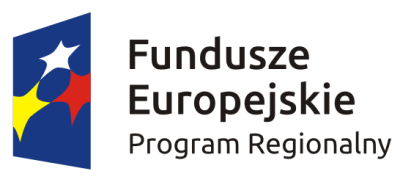 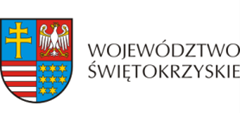 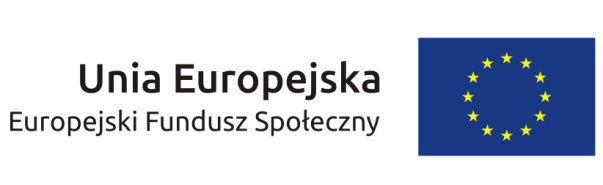 CZĘŚĆ B1. UCHYBIENIA FORMALNE (zaznaczyć właściwe znakiem „X”)CZĘŚĆ B1. UCHYBIENIA FORMALNE (zaznaczyć właściwe znakiem „X”)CZĘŚĆ B1. UCHYBIENIA FORMALNE (zaznaczyć właściwe znakiem „X”)CZĘŚĆ B1. UCHYBIENIA FORMALNE (zaznaczyć właściwe znakiem „X”)CZĘŚĆ B1. UCHYBIENIA FORMALNE (zaznaczyć właściwe znakiem „X”)CZĘŚĆ B1. UCHYBIENIA FORMALNE (zaznaczyć właściwe znakiem „X”)CZĘŚĆ B1. UCHYBIENIA FORMALNE (zaznaczyć właściwe znakiem „X”)CZĘŚĆ B1. UCHYBIENIA FORMALNE (zaznaczyć właściwe znakiem „X”)CZĘŚĆ B1. UCHYBIENIA FORMALNE (zaznaczyć właściwe znakiem „X”)CZĘŚĆ B1. UCHYBIENIA FORMALNE (zaznaczyć właściwe znakiem „X”)CZĘŚĆ B1. UCHYBIENIA FORMALNE (zaznaczyć właściwe znakiem „X”)CZĘŚĆ B1. UCHYBIENIA FORMALNE (zaznaczyć właściwe znakiem „X”)CZĘŚĆ B1. UCHYBIENIA FORMALNE (zaznaczyć właściwe znakiem „X”)Czy wniosek posiada uchybienia formalne, które nie zostały dostrzeżone na etapie oceny formalnej?Czy wniosek posiada uchybienia formalne, które nie zostały dostrzeżone na etapie oceny formalnej?Czy wniosek posiada uchybienia formalne, które nie zostały dostrzeżone na etapie oceny formalnej?Czy wniosek posiada uchybienia formalne, które nie zostały dostrzeżone na etapie oceny formalnej?Czy wniosek posiada uchybienia formalne, które nie zostały dostrzeżone na etapie oceny formalnej?Czy wniosek posiada uchybienia formalne, które nie zostały dostrzeżone na etapie oceny formalnej?Czy wniosek posiada uchybienia formalne, które nie zostały dostrzeżone na etapie oceny formalnej?Czy wniosek posiada uchybienia formalne, które nie zostały dostrzeżone na etapie oceny formalnej?Czy wniosek posiada uchybienia formalne, które nie zostały dostrzeżone na etapie oceny formalnej?Czy wniosek posiada uchybienia formalne, które nie zostały dostrzeżone na etapie oceny formalnej?Czy wniosek posiada uchybienia formalne, które nie zostały dostrzeżone na etapie oceny formalnej?Czy wniosek posiada uchybienia formalne, które nie zostały dostrzeżone na etapie oceny formalnej?Czy wniosek posiada uchybienia formalne, które nie zostały dostrzeżone na etapie oceny formalnej?□ Tak – wskazać uchybienia formalne i przekazać wniosek do ponownej oceny formalnej □ Tak – wskazać uchybienia formalne i przekazać wniosek do ponownej oceny formalnej □ Tak – wskazać uchybienia formalne i przekazać wniosek do ponownej oceny formalnej □ Tak – wskazać uchybienia formalne i przekazać wniosek do ponownej oceny formalnej □ Tak – wskazać uchybienia formalne i przekazać wniosek do ponownej oceny formalnej □ Tak – wskazać uchybienia formalne i przekazać wniosek do ponownej oceny formalnej □ Tak – wskazać uchybienia formalne i przekazać wniosek do ponownej oceny formalnej □ Tak – wskazać uchybienia formalne i przekazać wniosek do ponownej oceny formalnej □ Tak – wskazać uchybienia formalne i przekazać wniosek do ponownej oceny formalnej □ Nie – Wypełnić część B □ Nie – Wypełnić część B □ Nie – Wypełnić część B □ Nie – Wypełnić część B UCHYBIENIA FORMALNEUCHYBIENIA FORMALNEUCHYBIENIA FORMALNEUCHYBIENIA FORMALNEUCHYBIENIA FORMALNEUCHYBIENIA FORMALNEUCHYBIENIA FORMALNEUCHYBIENIA FORMALNEUCHYBIENIA FORMALNEUCHYBIENIA FORMALNEUCHYBIENIA FORMALNEUCHYBIENIA FORMALNEUCHYBIENIA FORMALNECZĘŚĆ B2. KRYTERIA DOSTĘPU (zaznaczyć właściwe znakiem „X”)CZĘŚĆ B2. KRYTERIA DOSTĘPU (zaznaczyć właściwe znakiem „X”)CZĘŚĆ B2. KRYTERIA DOSTĘPU (zaznaczyć właściwe znakiem „X”)CZĘŚĆ B2. KRYTERIA DOSTĘPU (zaznaczyć właściwe znakiem „X”)CZĘŚĆ B2. KRYTERIA DOSTĘPU (zaznaczyć właściwe znakiem „X”)CZĘŚĆ B2. KRYTERIA DOSTĘPU (zaznaczyć właściwe znakiem „X”)CZĘŚĆ B2. KRYTERIA DOSTĘPU (zaznaczyć właściwe znakiem „X”)CZĘŚĆ B2. KRYTERIA DOSTĘPU (zaznaczyć właściwe znakiem „X”)CZĘŚĆ B2. KRYTERIA DOSTĘPU (zaznaczyć właściwe znakiem „X”)CZĘŚĆ B2. KRYTERIA DOSTĘPU (zaznaczyć właściwe znakiem „X”)CZĘŚĆ B2. KRYTERIA DOSTĘPU (zaznaczyć właściwe znakiem „X”)CZĘŚĆ B2. KRYTERIA DOSTĘPU (zaznaczyć właściwe znakiem „X”)CZĘŚĆ B2. KRYTERIA DOSTĘPU (zaznaczyć właściwe znakiem „X”)KRYTERIA DOSTĘPU DODATKOWE OCENIANE NA ETAPIE OCENY MERYTORYCZNEJ 
(wypełnia IOK zgodnie z załącznikiem nr 3 do SZOOP RPOWŚ na lata 2014-2020):Projekt realizowany jest na terenie Kieleckiego Obszaru Funkcjonalnego (obejmując wszystkie gminy wchodzące w skład KOF), koncentrując działania w tych gminach, które charakteryzują się niższym stopniem zgłaszalności niż 30% w przypadku raka szyjki macicy, 42% w przypadku raka piersi.Kryterium stosuje się do typu operacji nr 1Projekt przewiduje realizację świadczeń opieki zdrowotnej wyłącznie przez podmioty wykonujące działalność leczniczą. Kryterium stosuje się do typu operacji nr 1Wnioskodawca lub jego Partner udziela świadczeń opieki zdrowotnej finansowanych ze środków publicznych w zakresie lub w związku z zakresem objętym wsparciem.Kryterium stosuje się do typu operacji nr 1Wnioskodawca lub Partner jest podmiotem leczniczym udzielającym świadczeń opieki zdrowotnej w rodzaju podstawowa opieka zdrowotna na podstawie zawartej umowy o udzielanie świadczeń opieki zdrowotnej z właściwym dyrektorem OW NFZ.Kryterium stosuje się do typu operacji nr 1Projekt zakłada możliwość realizacji działań profilaktycznych w miejscowości zamieszkania uczestnika projektu lub zapewnia dojazd do miejsca świadczenia usługi, co pozytywnie wpłynie na poprawę dostępu do świadczeń opieki zdrowotnej.Kryterium stosuje się do typu operacji nr 1Projekt obejmuje działaniami profilaktycznymi minimum 20% kobiet, które kwalifikują się do udziału w programie, ale nigdy nie wykonywały badań profilaktycznych w kierunku wykrywania raka piersi/raka szyjki macicy (na podstawie SIMP).  Kryterium stosuje się do typu operacji nr 1Projekt przewiduje udzielenie usług zdrowotnych w oparciu o Evidence Based Medicine.Kryterium stosuje się do typu operacji nr 1Grupę docelową w projekcie stanowią osoby w wieku produkcyjnym, będące w grupie podwyższonego ryzyka, które zostaną objęte badaniami skriningowymi (przesiewowymi) w celu wczesnego wykrycia choroby.Kryterium stosuje się do typu operacji nr 1Działania realizowane w projekcie przez Projektodawcę oraz ewentualnych Partnerów są zgodne 
z zakresem właściwego programu profilaktycznego, który jest załącznikiem regulaminu konkursu.Kryterium stosuje się do typu operacji nr 1KRYTERIA DOSTĘPU DODATKOWE OCENIANE NA ETAPIE OCENY MERYTORYCZNEJ 
(wypełnia IOK zgodnie z załącznikiem nr 3 do SZOOP RPOWŚ na lata 2014-2020):Projekt realizowany jest na terenie Kieleckiego Obszaru Funkcjonalnego (obejmując wszystkie gminy wchodzące w skład KOF), koncentrując działania w tych gminach, które charakteryzują się niższym stopniem zgłaszalności niż 30% w przypadku raka szyjki macicy, 42% w przypadku raka piersi.Kryterium stosuje się do typu operacji nr 1Projekt przewiduje realizację świadczeń opieki zdrowotnej wyłącznie przez podmioty wykonujące działalność leczniczą. Kryterium stosuje się do typu operacji nr 1Wnioskodawca lub jego Partner udziela świadczeń opieki zdrowotnej finansowanych ze środków publicznych w zakresie lub w związku z zakresem objętym wsparciem.Kryterium stosuje się do typu operacji nr 1Wnioskodawca lub Partner jest podmiotem leczniczym udzielającym świadczeń opieki zdrowotnej w rodzaju podstawowa opieka zdrowotna na podstawie zawartej umowy o udzielanie świadczeń opieki zdrowotnej z właściwym dyrektorem OW NFZ.Kryterium stosuje się do typu operacji nr 1Projekt zakłada możliwość realizacji działań profilaktycznych w miejscowości zamieszkania uczestnika projektu lub zapewnia dojazd do miejsca świadczenia usługi, co pozytywnie wpłynie na poprawę dostępu do świadczeń opieki zdrowotnej.Kryterium stosuje się do typu operacji nr 1Projekt obejmuje działaniami profilaktycznymi minimum 20% kobiet, które kwalifikują się do udziału w programie, ale nigdy nie wykonywały badań profilaktycznych w kierunku wykrywania raka piersi/raka szyjki macicy (na podstawie SIMP).  Kryterium stosuje się do typu operacji nr 1Projekt przewiduje udzielenie usług zdrowotnych w oparciu o Evidence Based Medicine.Kryterium stosuje się do typu operacji nr 1Grupę docelową w projekcie stanowią osoby w wieku produkcyjnym, będące w grupie podwyższonego ryzyka, które zostaną objęte badaniami skriningowymi (przesiewowymi) w celu wczesnego wykrycia choroby.Kryterium stosuje się do typu operacji nr 1Działania realizowane w projekcie przez Projektodawcę oraz ewentualnych Partnerów są zgodne 
z zakresem właściwego programu profilaktycznego, który jest załącznikiem regulaminu konkursu.Kryterium stosuje się do typu operacji nr 1KRYTERIA DOSTĘPU DODATKOWE OCENIANE NA ETAPIE OCENY MERYTORYCZNEJ 
(wypełnia IOK zgodnie z załącznikiem nr 3 do SZOOP RPOWŚ na lata 2014-2020):Projekt realizowany jest na terenie Kieleckiego Obszaru Funkcjonalnego (obejmując wszystkie gminy wchodzące w skład KOF), koncentrując działania w tych gminach, które charakteryzują się niższym stopniem zgłaszalności niż 30% w przypadku raka szyjki macicy, 42% w przypadku raka piersi.Kryterium stosuje się do typu operacji nr 1Projekt przewiduje realizację świadczeń opieki zdrowotnej wyłącznie przez podmioty wykonujące działalność leczniczą. Kryterium stosuje się do typu operacji nr 1Wnioskodawca lub jego Partner udziela świadczeń opieki zdrowotnej finansowanych ze środków publicznych w zakresie lub w związku z zakresem objętym wsparciem.Kryterium stosuje się do typu operacji nr 1Wnioskodawca lub Partner jest podmiotem leczniczym udzielającym świadczeń opieki zdrowotnej w rodzaju podstawowa opieka zdrowotna na podstawie zawartej umowy o udzielanie świadczeń opieki zdrowotnej z właściwym dyrektorem OW NFZ.Kryterium stosuje się do typu operacji nr 1Projekt zakłada możliwość realizacji działań profilaktycznych w miejscowości zamieszkania uczestnika projektu lub zapewnia dojazd do miejsca świadczenia usługi, co pozytywnie wpłynie na poprawę dostępu do świadczeń opieki zdrowotnej.Kryterium stosuje się do typu operacji nr 1Projekt obejmuje działaniami profilaktycznymi minimum 20% kobiet, które kwalifikują się do udziału w programie, ale nigdy nie wykonywały badań profilaktycznych w kierunku wykrywania raka piersi/raka szyjki macicy (na podstawie SIMP).  Kryterium stosuje się do typu operacji nr 1Projekt przewiduje udzielenie usług zdrowotnych w oparciu o Evidence Based Medicine.Kryterium stosuje się do typu operacji nr 1Grupę docelową w projekcie stanowią osoby w wieku produkcyjnym, będące w grupie podwyższonego ryzyka, które zostaną objęte badaniami skriningowymi (przesiewowymi) w celu wczesnego wykrycia choroby.Kryterium stosuje się do typu operacji nr 1Działania realizowane w projekcie przez Projektodawcę oraz ewentualnych Partnerów są zgodne 
z zakresem właściwego programu profilaktycznego, który jest załącznikiem regulaminu konkursu.Kryterium stosuje się do typu operacji nr 1KRYTERIA DOSTĘPU DODATKOWE OCENIANE NA ETAPIE OCENY MERYTORYCZNEJ 
(wypełnia IOK zgodnie z załącznikiem nr 3 do SZOOP RPOWŚ na lata 2014-2020):Projekt realizowany jest na terenie Kieleckiego Obszaru Funkcjonalnego (obejmując wszystkie gminy wchodzące w skład KOF), koncentrując działania w tych gminach, które charakteryzują się niższym stopniem zgłaszalności niż 30% w przypadku raka szyjki macicy, 42% w przypadku raka piersi.Kryterium stosuje się do typu operacji nr 1Projekt przewiduje realizację świadczeń opieki zdrowotnej wyłącznie przez podmioty wykonujące działalność leczniczą. Kryterium stosuje się do typu operacji nr 1Wnioskodawca lub jego Partner udziela świadczeń opieki zdrowotnej finansowanych ze środków publicznych w zakresie lub w związku z zakresem objętym wsparciem.Kryterium stosuje się do typu operacji nr 1Wnioskodawca lub Partner jest podmiotem leczniczym udzielającym świadczeń opieki zdrowotnej w rodzaju podstawowa opieka zdrowotna na podstawie zawartej umowy o udzielanie świadczeń opieki zdrowotnej z właściwym dyrektorem OW NFZ.Kryterium stosuje się do typu operacji nr 1Projekt zakłada możliwość realizacji działań profilaktycznych w miejscowości zamieszkania uczestnika projektu lub zapewnia dojazd do miejsca świadczenia usługi, co pozytywnie wpłynie na poprawę dostępu do świadczeń opieki zdrowotnej.Kryterium stosuje się do typu operacji nr 1Projekt obejmuje działaniami profilaktycznymi minimum 20% kobiet, które kwalifikują się do udziału w programie, ale nigdy nie wykonywały badań profilaktycznych w kierunku wykrywania raka piersi/raka szyjki macicy (na podstawie SIMP).  Kryterium stosuje się do typu operacji nr 1Projekt przewiduje udzielenie usług zdrowotnych w oparciu o Evidence Based Medicine.Kryterium stosuje się do typu operacji nr 1Grupę docelową w projekcie stanowią osoby w wieku produkcyjnym, będące w grupie podwyższonego ryzyka, które zostaną objęte badaniami skriningowymi (przesiewowymi) w celu wczesnego wykrycia choroby.Kryterium stosuje się do typu operacji nr 1Działania realizowane w projekcie przez Projektodawcę oraz ewentualnych Partnerów są zgodne 
z zakresem właściwego programu profilaktycznego, który jest załącznikiem regulaminu konkursu.Kryterium stosuje się do typu operacji nr 1KRYTERIA DOSTĘPU DODATKOWE OCENIANE NA ETAPIE OCENY MERYTORYCZNEJ 
(wypełnia IOK zgodnie z załącznikiem nr 3 do SZOOP RPOWŚ na lata 2014-2020):Projekt realizowany jest na terenie Kieleckiego Obszaru Funkcjonalnego (obejmując wszystkie gminy wchodzące w skład KOF), koncentrując działania w tych gminach, które charakteryzują się niższym stopniem zgłaszalności niż 30% w przypadku raka szyjki macicy, 42% w przypadku raka piersi.Kryterium stosuje się do typu operacji nr 1Projekt przewiduje realizację świadczeń opieki zdrowotnej wyłącznie przez podmioty wykonujące działalność leczniczą. Kryterium stosuje się do typu operacji nr 1Wnioskodawca lub jego Partner udziela świadczeń opieki zdrowotnej finansowanych ze środków publicznych w zakresie lub w związku z zakresem objętym wsparciem.Kryterium stosuje się do typu operacji nr 1Wnioskodawca lub Partner jest podmiotem leczniczym udzielającym świadczeń opieki zdrowotnej w rodzaju podstawowa opieka zdrowotna na podstawie zawartej umowy o udzielanie świadczeń opieki zdrowotnej z właściwym dyrektorem OW NFZ.Kryterium stosuje się do typu operacji nr 1Projekt zakłada możliwość realizacji działań profilaktycznych w miejscowości zamieszkania uczestnika projektu lub zapewnia dojazd do miejsca świadczenia usługi, co pozytywnie wpłynie na poprawę dostępu do świadczeń opieki zdrowotnej.Kryterium stosuje się do typu operacji nr 1Projekt obejmuje działaniami profilaktycznymi minimum 20% kobiet, które kwalifikują się do udziału w programie, ale nigdy nie wykonywały badań profilaktycznych w kierunku wykrywania raka piersi/raka szyjki macicy (na podstawie SIMP).  Kryterium stosuje się do typu operacji nr 1Projekt przewiduje udzielenie usług zdrowotnych w oparciu o Evidence Based Medicine.Kryterium stosuje się do typu operacji nr 1Grupę docelową w projekcie stanowią osoby w wieku produkcyjnym, będące w grupie podwyższonego ryzyka, które zostaną objęte badaniami skriningowymi (przesiewowymi) w celu wczesnego wykrycia choroby.Kryterium stosuje się do typu operacji nr 1Działania realizowane w projekcie przez Projektodawcę oraz ewentualnych Partnerów są zgodne 
z zakresem właściwego programu profilaktycznego, który jest załącznikiem regulaminu konkursu.Kryterium stosuje się do typu operacji nr 1KRYTERIA DOSTĘPU DODATKOWE OCENIANE NA ETAPIE OCENY MERYTORYCZNEJ 
(wypełnia IOK zgodnie z załącznikiem nr 3 do SZOOP RPOWŚ na lata 2014-2020):Projekt realizowany jest na terenie Kieleckiego Obszaru Funkcjonalnego (obejmując wszystkie gminy wchodzące w skład KOF), koncentrując działania w tych gminach, które charakteryzują się niższym stopniem zgłaszalności niż 30% w przypadku raka szyjki macicy, 42% w przypadku raka piersi.Kryterium stosuje się do typu operacji nr 1Projekt przewiduje realizację świadczeń opieki zdrowotnej wyłącznie przez podmioty wykonujące działalność leczniczą. Kryterium stosuje się do typu operacji nr 1Wnioskodawca lub jego Partner udziela świadczeń opieki zdrowotnej finansowanych ze środków publicznych w zakresie lub w związku z zakresem objętym wsparciem.Kryterium stosuje się do typu operacji nr 1Wnioskodawca lub Partner jest podmiotem leczniczym udzielającym świadczeń opieki zdrowotnej w rodzaju podstawowa opieka zdrowotna na podstawie zawartej umowy o udzielanie świadczeń opieki zdrowotnej z właściwym dyrektorem OW NFZ.Kryterium stosuje się do typu operacji nr 1Projekt zakłada możliwość realizacji działań profilaktycznych w miejscowości zamieszkania uczestnika projektu lub zapewnia dojazd do miejsca świadczenia usługi, co pozytywnie wpłynie na poprawę dostępu do świadczeń opieki zdrowotnej.Kryterium stosuje się do typu operacji nr 1Projekt obejmuje działaniami profilaktycznymi minimum 20% kobiet, które kwalifikują się do udziału w programie, ale nigdy nie wykonywały badań profilaktycznych w kierunku wykrywania raka piersi/raka szyjki macicy (na podstawie SIMP).  Kryterium stosuje się do typu operacji nr 1Projekt przewiduje udzielenie usług zdrowotnych w oparciu o Evidence Based Medicine.Kryterium stosuje się do typu operacji nr 1Grupę docelową w projekcie stanowią osoby w wieku produkcyjnym, będące w grupie podwyższonego ryzyka, które zostaną objęte badaniami skriningowymi (przesiewowymi) w celu wczesnego wykrycia choroby.Kryterium stosuje się do typu operacji nr 1Działania realizowane w projekcie przez Projektodawcę oraz ewentualnych Partnerów są zgodne 
z zakresem właściwego programu profilaktycznego, który jest załącznikiem regulaminu konkursu.Kryterium stosuje się do typu operacji nr 1KRYTERIA DOSTĘPU DODATKOWE OCENIANE NA ETAPIE OCENY MERYTORYCZNEJ 
(wypełnia IOK zgodnie z załącznikiem nr 3 do SZOOP RPOWŚ na lata 2014-2020):Projekt realizowany jest na terenie Kieleckiego Obszaru Funkcjonalnego (obejmując wszystkie gminy wchodzące w skład KOF), koncentrując działania w tych gminach, które charakteryzują się niższym stopniem zgłaszalności niż 30% w przypadku raka szyjki macicy, 42% w przypadku raka piersi.Kryterium stosuje się do typu operacji nr 1Projekt przewiduje realizację świadczeń opieki zdrowotnej wyłącznie przez podmioty wykonujące działalność leczniczą. Kryterium stosuje się do typu operacji nr 1Wnioskodawca lub jego Partner udziela świadczeń opieki zdrowotnej finansowanych ze środków publicznych w zakresie lub w związku z zakresem objętym wsparciem.Kryterium stosuje się do typu operacji nr 1Wnioskodawca lub Partner jest podmiotem leczniczym udzielającym świadczeń opieki zdrowotnej w rodzaju podstawowa opieka zdrowotna na podstawie zawartej umowy o udzielanie świadczeń opieki zdrowotnej z właściwym dyrektorem OW NFZ.Kryterium stosuje się do typu operacji nr 1Projekt zakłada możliwość realizacji działań profilaktycznych w miejscowości zamieszkania uczestnika projektu lub zapewnia dojazd do miejsca świadczenia usługi, co pozytywnie wpłynie na poprawę dostępu do świadczeń opieki zdrowotnej.Kryterium stosuje się do typu operacji nr 1Projekt obejmuje działaniami profilaktycznymi minimum 20% kobiet, które kwalifikują się do udziału w programie, ale nigdy nie wykonywały badań profilaktycznych w kierunku wykrywania raka piersi/raka szyjki macicy (na podstawie SIMP).  Kryterium stosuje się do typu operacji nr 1Projekt przewiduje udzielenie usług zdrowotnych w oparciu o Evidence Based Medicine.Kryterium stosuje się do typu operacji nr 1Grupę docelową w projekcie stanowią osoby w wieku produkcyjnym, będące w grupie podwyższonego ryzyka, które zostaną objęte badaniami skriningowymi (przesiewowymi) w celu wczesnego wykrycia choroby.Kryterium stosuje się do typu operacji nr 1Działania realizowane w projekcie przez Projektodawcę oraz ewentualnych Partnerów są zgodne 
z zakresem właściwego programu profilaktycznego, który jest załącznikiem regulaminu konkursu.Kryterium stosuje się do typu operacji nr 1KRYTERIA DOSTĘPU DODATKOWE OCENIANE NA ETAPIE OCENY MERYTORYCZNEJ 
(wypełnia IOK zgodnie z załącznikiem nr 3 do SZOOP RPOWŚ na lata 2014-2020):Projekt realizowany jest na terenie Kieleckiego Obszaru Funkcjonalnego (obejmując wszystkie gminy wchodzące w skład KOF), koncentrując działania w tych gminach, które charakteryzują się niższym stopniem zgłaszalności niż 30% w przypadku raka szyjki macicy, 42% w przypadku raka piersi.Kryterium stosuje się do typu operacji nr 1Projekt przewiduje realizację świadczeń opieki zdrowotnej wyłącznie przez podmioty wykonujące działalność leczniczą. Kryterium stosuje się do typu operacji nr 1Wnioskodawca lub jego Partner udziela świadczeń opieki zdrowotnej finansowanych ze środków publicznych w zakresie lub w związku z zakresem objętym wsparciem.Kryterium stosuje się do typu operacji nr 1Wnioskodawca lub Partner jest podmiotem leczniczym udzielającym świadczeń opieki zdrowotnej w rodzaju podstawowa opieka zdrowotna na podstawie zawartej umowy o udzielanie świadczeń opieki zdrowotnej z właściwym dyrektorem OW NFZ.Kryterium stosuje się do typu operacji nr 1Projekt zakłada możliwość realizacji działań profilaktycznych w miejscowości zamieszkania uczestnika projektu lub zapewnia dojazd do miejsca świadczenia usługi, co pozytywnie wpłynie na poprawę dostępu do świadczeń opieki zdrowotnej.Kryterium stosuje się do typu operacji nr 1Projekt obejmuje działaniami profilaktycznymi minimum 20% kobiet, które kwalifikują się do udziału w programie, ale nigdy nie wykonywały badań profilaktycznych w kierunku wykrywania raka piersi/raka szyjki macicy (na podstawie SIMP).  Kryterium stosuje się do typu operacji nr 1Projekt przewiduje udzielenie usług zdrowotnych w oparciu o Evidence Based Medicine.Kryterium stosuje się do typu operacji nr 1Grupę docelową w projekcie stanowią osoby w wieku produkcyjnym, będące w grupie podwyższonego ryzyka, które zostaną objęte badaniami skriningowymi (przesiewowymi) w celu wczesnego wykrycia choroby.Kryterium stosuje się do typu operacji nr 1Działania realizowane w projekcie przez Projektodawcę oraz ewentualnych Partnerów są zgodne 
z zakresem właściwego programu profilaktycznego, który jest załącznikiem regulaminu konkursu.Kryterium stosuje się do typu operacji nr 1KRYTERIA DOSTĘPU DODATKOWE OCENIANE NA ETAPIE OCENY MERYTORYCZNEJ 
(wypełnia IOK zgodnie z załącznikiem nr 3 do SZOOP RPOWŚ na lata 2014-2020):Projekt realizowany jest na terenie Kieleckiego Obszaru Funkcjonalnego (obejmując wszystkie gminy wchodzące w skład KOF), koncentrując działania w tych gminach, które charakteryzują się niższym stopniem zgłaszalności niż 30% w przypadku raka szyjki macicy, 42% w przypadku raka piersi.Kryterium stosuje się do typu operacji nr 1Projekt przewiduje realizację świadczeń opieki zdrowotnej wyłącznie przez podmioty wykonujące działalność leczniczą. Kryterium stosuje się do typu operacji nr 1Wnioskodawca lub jego Partner udziela świadczeń opieki zdrowotnej finansowanych ze środków publicznych w zakresie lub w związku z zakresem objętym wsparciem.Kryterium stosuje się do typu operacji nr 1Wnioskodawca lub Partner jest podmiotem leczniczym udzielającym świadczeń opieki zdrowotnej w rodzaju podstawowa opieka zdrowotna na podstawie zawartej umowy o udzielanie świadczeń opieki zdrowotnej z właściwym dyrektorem OW NFZ.Kryterium stosuje się do typu operacji nr 1Projekt zakłada możliwość realizacji działań profilaktycznych w miejscowości zamieszkania uczestnika projektu lub zapewnia dojazd do miejsca świadczenia usługi, co pozytywnie wpłynie na poprawę dostępu do świadczeń opieki zdrowotnej.Kryterium stosuje się do typu operacji nr 1Projekt obejmuje działaniami profilaktycznymi minimum 20% kobiet, które kwalifikują się do udziału w programie, ale nigdy nie wykonywały badań profilaktycznych w kierunku wykrywania raka piersi/raka szyjki macicy (na podstawie SIMP).  Kryterium stosuje się do typu operacji nr 1Projekt przewiduje udzielenie usług zdrowotnych w oparciu o Evidence Based Medicine.Kryterium stosuje się do typu operacji nr 1Grupę docelową w projekcie stanowią osoby w wieku produkcyjnym, będące w grupie podwyższonego ryzyka, które zostaną objęte badaniami skriningowymi (przesiewowymi) w celu wczesnego wykrycia choroby.Kryterium stosuje się do typu operacji nr 1Działania realizowane w projekcie przez Projektodawcę oraz ewentualnych Partnerów są zgodne 
z zakresem właściwego programu profilaktycznego, który jest załącznikiem regulaminu konkursu.Kryterium stosuje się do typu operacji nr 1KRYTERIA DOSTĘPU DODATKOWE OCENIANE NA ETAPIE OCENY MERYTORYCZNEJ 
(wypełnia IOK zgodnie z załącznikiem nr 3 do SZOOP RPOWŚ na lata 2014-2020):Projekt realizowany jest na terenie Kieleckiego Obszaru Funkcjonalnego (obejmując wszystkie gminy wchodzące w skład KOF), koncentrując działania w tych gminach, które charakteryzują się niższym stopniem zgłaszalności niż 30% w przypadku raka szyjki macicy, 42% w przypadku raka piersi.Kryterium stosuje się do typu operacji nr 1Projekt przewiduje realizację świadczeń opieki zdrowotnej wyłącznie przez podmioty wykonujące działalność leczniczą. Kryterium stosuje się do typu operacji nr 1Wnioskodawca lub jego Partner udziela świadczeń opieki zdrowotnej finansowanych ze środków publicznych w zakresie lub w związku z zakresem objętym wsparciem.Kryterium stosuje się do typu operacji nr 1Wnioskodawca lub Partner jest podmiotem leczniczym udzielającym świadczeń opieki zdrowotnej w rodzaju podstawowa opieka zdrowotna na podstawie zawartej umowy o udzielanie świadczeń opieki zdrowotnej z właściwym dyrektorem OW NFZ.Kryterium stosuje się do typu operacji nr 1Projekt zakłada możliwość realizacji działań profilaktycznych w miejscowości zamieszkania uczestnika projektu lub zapewnia dojazd do miejsca świadczenia usługi, co pozytywnie wpłynie na poprawę dostępu do świadczeń opieki zdrowotnej.Kryterium stosuje się do typu operacji nr 1Projekt obejmuje działaniami profilaktycznymi minimum 20% kobiet, które kwalifikują się do udziału w programie, ale nigdy nie wykonywały badań profilaktycznych w kierunku wykrywania raka piersi/raka szyjki macicy (na podstawie SIMP).  Kryterium stosuje się do typu operacji nr 1Projekt przewiduje udzielenie usług zdrowotnych w oparciu o Evidence Based Medicine.Kryterium stosuje się do typu operacji nr 1Grupę docelową w projekcie stanowią osoby w wieku produkcyjnym, będące w grupie podwyższonego ryzyka, które zostaną objęte badaniami skriningowymi (przesiewowymi) w celu wczesnego wykrycia choroby.Kryterium stosuje się do typu operacji nr 1Działania realizowane w projekcie przez Projektodawcę oraz ewentualnych Partnerów są zgodne 
z zakresem właściwego programu profilaktycznego, który jest załącznikiem regulaminu konkursu.Kryterium stosuje się do typu operacji nr 1KRYTERIA DOSTĘPU DODATKOWE OCENIANE NA ETAPIE OCENY MERYTORYCZNEJ 
(wypełnia IOK zgodnie z załącznikiem nr 3 do SZOOP RPOWŚ na lata 2014-2020):Projekt realizowany jest na terenie Kieleckiego Obszaru Funkcjonalnego (obejmując wszystkie gminy wchodzące w skład KOF), koncentrując działania w tych gminach, które charakteryzują się niższym stopniem zgłaszalności niż 30% w przypadku raka szyjki macicy, 42% w przypadku raka piersi.Kryterium stosuje się do typu operacji nr 1Projekt przewiduje realizację świadczeń opieki zdrowotnej wyłącznie przez podmioty wykonujące działalność leczniczą. Kryterium stosuje się do typu operacji nr 1Wnioskodawca lub jego Partner udziela świadczeń opieki zdrowotnej finansowanych ze środków publicznych w zakresie lub w związku z zakresem objętym wsparciem.Kryterium stosuje się do typu operacji nr 1Wnioskodawca lub Partner jest podmiotem leczniczym udzielającym świadczeń opieki zdrowotnej w rodzaju podstawowa opieka zdrowotna na podstawie zawartej umowy o udzielanie świadczeń opieki zdrowotnej z właściwym dyrektorem OW NFZ.Kryterium stosuje się do typu operacji nr 1Projekt zakłada możliwość realizacji działań profilaktycznych w miejscowości zamieszkania uczestnika projektu lub zapewnia dojazd do miejsca świadczenia usługi, co pozytywnie wpłynie na poprawę dostępu do świadczeń opieki zdrowotnej.Kryterium stosuje się do typu operacji nr 1Projekt obejmuje działaniami profilaktycznymi minimum 20% kobiet, które kwalifikują się do udziału w programie, ale nigdy nie wykonywały badań profilaktycznych w kierunku wykrywania raka piersi/raka szyjki macicy (na podstawie SIMP).  Kryterium stosuje się do typu operacji nr 1Projekt przewiduje udzielenie usług zdrowotnych w oparciu o Evidence Based Medicine.Kryterium stosuje się do typu operacji nr 1Grupę docelową w projekcie stanowią osoby w wieku produkcyjnym, będące w grupie podwyższonego ryzyka, które zostaną objęte badaniami skriningowymi (przesiewowymi) w celu wczesnego wykrycia choroby.Kryterium stosuje się do typu operacji nr 1Działania realizowane w projekcie przez Projektodawcę oraz ewentualnych Partnerów są zgodne 
z zakresem właściwego programu profilaktycznego, który jest załącznikiem regulaminu konkursu.Kryterium stosuje się do typu operacji nr 1KRYTERIA DOSTĘPU DODATKOWE OCENIANE NA ETAPIE OCENY MERYTORYCZNEJ 
(wypełnia IOK zgodnie z załącznikiem nr 3 do SZOOP RPOWŚ na lata 2014-2020):Projekt realizowany jest na terenie Kieleckiego Obszaru Funkcjonalnego (obejmując wszystkie gminy wchodzące w skład KOF), koncentrując działania w tych gminach, które charakteryzują się niższym stopniem zgłaszalności niż 30% w przypadku raka szyjki macicy, 42% w przypadku raka piersi.Kryterium stosuje się do typu operacji nr 1Projekt przewiduje realizację świadczeń opieki zdrowotnej wyłącznie przez podmioty wykonujące działalność leczniczą. Kryterium stosuje się do typu operacji nr 1Wnioskodawca lub jego Partner udziela świadczeń opieki zdrowotnej finansowanych ze środków publicznych w zakresie lub w związku z zakresem objętym wsparciem.Kryterium stosuje się do typu operacji nr 1Wnioskodawca lub Partner jest podmiotem leczniczym udzielającym świadczeń opieki zdrowotnej w rodzaju podstawowa opieka zdrowotna na podstawie zawartej umowy o udzielanie świadczeń opieki zdrowotnej z właściwym dyrektorem OW NFZ.Kryterium stosuje się do typu operacji nr 1Projekt zakłada możliwość realizacji działań profilaktycznych w miejscowości zamieszkania uczestnika projektu lub zapewnia dojazd do miejsca świadczenia usługi, co pozytywnie wpłynie na poprawę dostępu do świadczeń opieki zdrowotnej.Kryterium stosuje się do typu operacji nr 1Projekt obejmuje działaniami profilaktycznymi minimum 20% kobiet, które kwalifikują się do udziału w programie, ale nigdy nie wykonywały badań profilaktycznych w kierunku wykrywania raka piersi/raka szyjki macicy (na podstawie SIMP).  Kryterium stosuje się do typu operacji nr 1Projekt przewiduje udzielenie usług zdrowotnych w oparciu o Evidence Based Medicine.Kryterium stosuje się do typu operacji nr 1Grupę docelową w projekcie stanowią osoby w wieku produkcyjnym, będące w grupie podwyższonego ryzyka, które zostaną objęte badaniami skriningowymi (przesiewowymi) w celu wczesnego wykrycia choroby.Kryterium stosuje się do typu operacji nr 1Działania realizowane w projekcie przez Projektodawcę oraz ewentualnych Partnerów są zgodne 
z zakresem właściwego programu profilaktycznego, który jest załącznikiem regulaminu konkursu.Kryterium stosuje się do typu operacji nr 1KRYTERIA DOSTĘPU DODATKOWE OCENIANE NA ETAPIE OCENY MERYTORYCZNEJ 
(wypełnia IOK zgodnie z załącznikiem nr 3 do SZOOP RPOWŚ na lata 2014-2020):Projekt realizowany jest na terenie Kieleckiego Obszaru Funkcjonalnego (obejmując wszystkie gminy wchodzące w skład KOF), koncentrując działania w tych gminach, które charakteryzują się niższym stopniem zgłaszalności niż 30% w przypadku raka szyjki macicy, 42% w przypadku raka piersi.Kryterium stosuje się do typu operacji nr 1Projekt przewiduje realizację świadczeń opieki zdrowotnej wyłącznie przez podmioty wykonujące działalność leczniczą. Kryterium stosuje się do typu operacji nr 1Wnioskodawca lub jego Partner udziela świadczeń opieki zdrowotnej finansowanych ze środków publicznych w zakresie lub w związku z zakresem objętym wsparciem.Kryterium stosuje się do typu operacji nr 1Wnioskodawca lub Partner jest podmiotem leczniczym udzielającym świadczeń opieki zdrowotnej w rodzaju podstawowa opieka zdrowotna na podstawie zawartej umowy o udzielanie świadczeń opieki zdrowotnej z właściwym dyrektorem OW NFZ.Kryterium stosuje się do typu operacji nr 1Projekt zakłada możliwość realizacji działań profilaktycznych w miejscowości zamieszkania uczestnika projektu lub zapewnia dojazd do miejsca świadczenia usługi, co pozytywnie wpłynie na poprawę dostępu do świadczeń opieki zdrowotnej.Kryterium stosuje się do typu operacji nr 1Projekt obejmuje działaniami profilaktycznymi minimum 20% kobiet, które kwalifikują się do udziału w programie, ale nigdy nie wykonywały badań profilaktycznych w kierunku wykrywania raka piersi/raka szyjki macicy (na podstawie SIMP).  Kryterium stosuje się do typu operacji nr 1Projekt przewiduje udzielenie usług zdrowotnych w oparciu o Evidence Based Medicine.Kryterium stosuje się do typu operacji nr 1Grupę docelową w projekcie stanowią osoby w wieku produkcyjnym, będące w grupie podwyższonego ryzyka, które zostaną objęte badaniami skriningowymi (przesiewowymi) w celu wczesnego wykrycia choroby.Kryterium stosuje się do typu operacji nr 1Działania realizowane w projekcie przez Projektodawcę oraz ewentualnych Partnerów są zgodne 
z zakresem właściwego programu profilaktycznego, który jest załącznikiem regulaminu konkursu.Kryterium stosuje się do typu operacji nr 1Czy projekt spełnia wszystkie kryteria dostępu?Czy projekt spełnia wszystkie kryteria dostępu?Czy projekt spełnia wszystkie kryteria dostępu?Czy projekt spełnia wszystkie kryteria dostępu?Czy projekt spełnia wszystkie kryteria dostępu?Czy projekt spełnia wszystkie kryteria dostępu?Czy projekt spełnia wszystkie kryteria dostępu?Czy projekt spełnia wszystkie kryteria dostępu?Czy projekt spełnia wszystkie kryteria dostępu?Czy projekt spełnia wszystkie kryteria dostępu?Czy projekt spełnia wszystkie kryteria dostępu?Czy projekt spełnia wszystkie kryteria dostępu?Czy projekt spełnia wszystkie kryteria dostępu?□ Tak □ Tak □ Tak □ Tak □ Nie – uzasadnić □ Nie – uzasadnić □ Nie – uzasadnić □ Nie – uzasadnić □ Nie – uzasadnić □ Nie – uzasadnić □ Nie dotyczy□ Nie dotyczy□ Nie dotyczyUZASADNIENIE OCENY SPEŁNIANIA KRYTERIÓW DOSTĘPU (WYPEŁNIĆ W PRZYPADKU ZAZNACZENIA ODPOWIEDZI „NIE” POWYŻEJ)UZASADNIENIE OCENY SPEŁNIANIA KRYTERIÓW DOSTĘPU (WYPEŁNIĆ W PRZYPADKU ZAZNACZENIA ODPOWIEDZI „NIE” POWYŻEJ)UZASADNIENIE OCENY SPEŁNIANIA KRYTERIÓW DOSTĘPU (WYPEŁNIĆ W PRZYPADKU ZAZNACZENIA ODPOWIEDZI „NIE” POWYŻEJ)UZASADNIENIE OCENY SPEŁNIANIA KRYTERIÓW DOSTĘPU (WYPEŁNIĆ W PRZYPADKU ZAZNACZENIA ODPOWIEDZI „NIE” POWYŻEJ)UZASADNIENIE OCENY SPEŁNIANIA KRYTERIÓW DOSTĘPU (WYPEŁNIĆ W PRZYPADKU ZAZNACZENIA ODPOWIEDZI „NIE” POWYŻEJ)UZASADNIENIE OCENY SPEŁNIANIA KRYTERIÓW DOSTĘPU (WYPEŁNIĆ W PRZYPADKU ZAZNACZENIA ODPOWIEDZI „NIE” POWYŻEJ)UZASADNIENIE OCENY SPEŁNIANIA KRYTERIÓW DOSTĘPU (WYPEŁNIĆ W PRZYPADKU ZAZNACZENIA ODPOWIEDZI „NIE” POWYŻEJ)UZASADNIENIE OCENY SPEŁNIANIA KRYTERIÓW DOSTĘPU (WYPEŁNIĆ W PRZYPADKU ZAZNACZENIA ODPOWIEDZI „NIE” POWYŻEJ)UZASADNIENIE OCENY SPEŁNIANIA KRYTERIÓW DOSTĘPU (WYPEŁNIĆ W PRZYPADKU ZAZNACZENIA ODPOWIEDZI „NIE” POWYŻEJ)UZASADNIENIE OCENY SPEŁNIANIA KRYTERIÓW DOSTĘPU (WYPEŁNIĆ W PRZYPADKU ZAZNACZENIA ODPOWIEDZI „NIE” POWYŻEJ)UZASADNIENIE OCENY SPEŁNIANIA KRYTERIÓW DOSTĘPU (WYPEŁNIĆ W PRZYPADKU ZAZNACZENIA ODPOWIEDZI „NIE” POWYŻEJ)UZASADNIENIE OCENY SPEŁNIANIA KRYTERIÓW DOSTĘPU (WYPEŁNIĆ W PRZYPADKU ZAZNACZENIA ODPOWIEDZI „NIE” POWYŻEJ)UZASADNIENIE OCENY SPEŁNIANIA KRYTERIÓW DOSTĘPU (WYPEŁNIĆ W PRZYPADKU ZAZNACZENIA ODPOWIEDZI „NIE” POWYŻEJ)CZĘŚĆ B3. KRYTERIA HORYZONTALNE (każdorazowo zaznaczyć właściwe znakiem „X”)CZĘŚĆ B3. KRYTERIA HORYZONTALNE (każdorazowo zaznaczyć właściwe znakiem „X”)CZĘŚĆ B3. KRYTERIA HORYZONTALNE (każdorazowo zaznaczyć właściwe znakiem „X”)CZĘŚĆ B3. KRYTERIA HORYZONTALNE (każdorazowo zaznaczyć właściwe znakiem „X”)CZĘŚĆ B3. KRYTERIA HORYZONTALNE (każdorazowo zaznaczyć właściwe znakiem „X”)CZĘŚĆ B3. KRYTERIA HORYZONTALNE (każdorazowo zaznaczyć właściwe znakiem „X”)CZĘŚĆ B3. KRYTERIA HORYZONTALNE (każdorazowo zaznaczyć właściwe znakiem „X”)CZĘŚĆ B3. KRYTERIA HORYZONTALNE (każdorazowo zaznaczyć właściwe znakiem „X”)CZĘŚĆ B3. KRYTERIA HORYZONTALNE (każdorazowo zaznaczyć właściwe znakiem „X”)CZĘŚĆ B3. KRYTERIA HORYZONTALNE (każdorazowo zaznaczyć właściwe znakiem „X”)CZĘŚĆ B3. KRYTERIA HORYZONTALNE (każdorazowo zaznaczyć właściwe znakiem „X”)CZĘŚĆ B3. KRYTERIA HORYZONTALNE (każdorazowo zaznaczyć właściwe znakiem „X”)CZĘŚĆ B3. KRYTERIA HORYZONTALNE (każdorazowo zaznaczyć właściwe znakiem „X”)1.Czy projekt jest zgodny z prawodawstwem krajowym w zakresie odnoszącym się do sposobu realizacji 
i zakresu projektu (m. in. z zasadami Prawa zamówień publicznych, ochrony środowiska)?Czy projekt jest zgodny z prawodawstwem krajowym w zakresie odnoszącym się do sposobu realizacji 
i zakresu projektu (m. in. z zasadami Prawa zamówień publicznych, ochrony środowiska)?Czy projekt jest zgodny z prawodawstwem krajowym w zakresie odnoszącym się do sposobu realizacji 
i zakresu projektu (m. in. z zasadami Prawa zamówień publicznych, ochrony środowiska)?Czy projekt jest zgodny z prawodawstwem krajowym w zakresie odnoszącym się do sposobu realizacji 
i zakresu projektu (m. in. z zasadami Prawa zamówień publicznych, ochrony środowiska)?Czy projekt jest zgodny z prawodawstwem krajowym w zakresie odnoszącym się do sposobu realizacji 
i zakresu projektu (m. in. z zasadami Prawa zamówień publicznych, ochrony środowiska)?Czy projekt jest zgodny z prawodawstwem krajowym w zakresie odnoszącym się do sposobu realizacji 
i zakresu projektu (m. in. z zasadami Prawa zamówień publicznych, ochrony środowiska)?Czy projekt jest zgodny z prawodawstwem krajowym w zakresie odnoszącym się do sposobu realizacji 
i zakresu projektu (m. in. z zasadami Prawa zamówień publicznych, ochrony środowiska)?Czy projekt jest zgodny z prawodawstwem krajowym w zakresie odnoszącym się do sposobu realizacji 
i zakresu projektu (m. in. z zasadami Prawa zamówień publicznych, ochrony środowiska)?Czy projekt jest zgodny z prawodawstwem krajowym w zakresie odnoszącym się do sposobu realizacji 
i zakresu projektu (m. in. z zasadami Prawa zamówień publicznych, ochrony środowiska)?Czy projekt jest zgodny z prawodawstwem krajowym w zakresie odnoszącym się do sposobu realizacji 
i zakresu projektu (m. in. z zasadami Prawa zamówień publicznych, ochrony środowiska)?Czy projekt jest zgodny z prawodawstwem krajowym w zakresie odnoszącym się do sposobu realizacji 
i zakresu projektu (m. in. z zasadami Prawa zamówień publicznych, ochrony środowiska)?Czy projekt jest zgodny z prawodawstwem krajowym w zakresie odnoszącym się do sposobu realizacji 
i zakresu projektu (m. in. z zasadami Prawa zamówień publicznych, ochrony środowiska)?1.□ Tak  □ Tak  □ Tak  □ Tak  □ Tak  □ Tak  □ Nie - uzasadnić□ Nie - uzasadnić□ Nie - uzasadnić□ Nie - uzasadnić□ Nie - uzasadnić□ Nie - uzasadnić2.Czy projekt należy do wyjątku, co do którego nie stosuje się standardu minimum?Czy projekt należy do wyjątku, co do którego nie stosuje się standardu minimum?Czy projekt należy do wyjątku, co do którego nie stosuje się standardu minimum?Czy projekt należy do wyjątku, co do którego nie stosuje się standardu minimum?Czy projekt należy do wyjątku, co do którego nie stosuje się standardu minimum?Czy projekt należy do wyjątku, co do którego nie stosuje się standardu minimum?Czy projekt należy do wyjątku, co do którego nie stosuje się standardu minimum?Czy projekt należy do wyjątku, co do którego nie stosuje się standardu minimum?Czy projekt należy do wyjątku, co do którego nie stosuje się standardu minimum?Czy projekt należy do wyjątku, co do którego nie stosuje się standardu minimum?Czy projekt należy do wyjątku, co do którego nie stosuje się standardu minimum?Czy projekt należy do wyjątku, co do którego nie stosuje się standardu minimum?2.□ Tak	□ Tak	□ Tak	□ Tak	□ Tak	□ Tak	□ Nie□ Nie□ Nie□ Nie□ Nie□ Nie2.Wyjątki, co do których nie stosuje się standardu minimum:profil działalności beneficjenta (ograniczenia statutowe),zamknięta rekrutacja - projekt obejmuje (ze względu na swój zakres oddziaływania) wsparciem wszystkich pracowników/personel konkretnego podmiotu, wyodrębnionej organizacyjnie części danego podmiotu lub konkretnej grupy podmiotów wskazanych we wniosku o dofinansowanie projektu.W przypadku projektów które należą do wyjątków, zaleca się również planowanie działań zmierzających do przestrzegania zasady równości szans kobiet i mężczyzn.Wyjątki, co do których nie stosuje się standardu minimum:profil działalności beneficjenta (ograniczenia statutowe),zamknięta rekrutacja - projekt obejmuje (ze względu na swój zakres oddziaływania) wsparciem wszystkich pracowników/personel konkretnego podmiotu, wyodrębnionej organizacyjnie części danego podmiotu lub konkretnej grupy podmiotów wskazanych we wniosku o dofinansowanie projektu.W przypadku projektów które należą do wyjątków, zaleca się również planowanie działań zmierzających do przestrzegania zasady równości szans kobiet i mężczyzn.Wyjątki, co do których nie stosuje się standardu minimum:profil działalności beneficjenta (ograniczenia statutowe),zamknięta rekrutacja - projekt obejmuje (ze względu na swój zakres oddziaływania) wsparciem wszystkich pracowników/personel konkretnego podmiotu, wyodrębnionej organizacyjnie części danego podmiotu lub konkretnej grupy podmiotów wskazanych we wniosku o dofinansowanie projektu.W przypadku projektów które należą do wyjątków, zaleca się również planowanie działań zmierzających do przestrzegania zasady równości szans kobiet i mężczyzn.Wyjątki, co do których nie stosuje się standardu minimum:profil działalności beneficjenta (ograniczenia statutowe),zamknięta rekrutacja - projekt obejmuje (ze względu na swój zakres oddziaływania) wsparciem wszystkich pracowników/personel konkretnego podmiotu, wyodrębnionej organizacyjnie części danego podmiotu lub konkretnej grupy podmiotów wskazanych we wniosku o dofinansowanie projektu.W przypadku projektów które należą do wyjątków, zaleca się również planowanie działań zmierzających do przestrzegania zasady równości szans kobiet i mężczyzn.Wyjątki, co do których nie stosuje się standardu minimum:profil działalności beneficjenta (ograniczenia statutowe),zamknięta rekrutacja - projekt obejmuje (ze względu na swój zakres oddziaływania) wsparciem wszystkich pracowników/personel konkretnego podmiotu, wyodrębnionej organizacyjnie części danego podmiotu lub konkretnej grupy podmiotów wskazanych we wniosku o dofinansowanie projektu.W przypadku projektów które należą do wyjątków, zaleca się również planowanie działań zmierzających do przestrzegania zasady równości szans kobiet i mężczyzn.Wyjątki, co do których nie stosuje się standardu minimum:profil działalności beneficjenta (ograniczenia statutowe),zamknięta rekrutacja - projekt obejmuje (ze względu na swój zakres oddziaływania) wsparciem wszystkich pracowników/personel konkretnego podmiotu, wyodrębnionej organizacyjnie części danego podmiotu lub konkretnej grupy podmiotów wskazanych we wniosku o dofinansowanie projektu.W przypadku projektów które należą do wyjątków, zaleca się również planowanie działań zmierzających do przestrzegania zasady równości szans kobiet i mężczyzn.Wyjątki, co do których nie stosuje się standardu minimum:profil działalności beneficjenta (ograniczenia statutowe),zamknięta rekrutacja - projekt obejmuje (ze względu na swój zakres oddziaływania) wsparciem wszystkich pracowników/personel konkretnego podmiotu, wyodrębnionej organizacyjnie części danego podmiotu lub konkretnej grupy podmiotów wskazanych we wniosku o dofinansowanie projektu.W przypadku projektów które należą do wyjątków, zaleca się również planowanie działań zmierzających do przestrzegania zasady równości szans kobiet i mężczyzn.Wyjątki, co do których nie stosuje się standardu minimum:profil działalności beneficjenta (ograniczenia statutowe),zamknięta rekrutacja - projekt obejmuje (ze względu na swój zakres oddziaływania) wsparciem wszystkich pracowników/personel konkretnego podmiotu, wyodrębnionej organizacyjnie części danego podmiotu lub konkretnej grupy podmiotów wskazanych we wniosku o dofinansowanie projektu.W przypadku projektów które należą do wyjątków, zaleca się również planowanie działań zmierzających do przestrzegania zasady równości szans kobiet i mężczyzn.Wyjątki, co do których nie stosuje się standardu minimum:profil działalności beneficjenta (ograniczenia statutowe),zamknięta rekrutacja - projekt obejmuje (ze względu na swój zakres oddziaływania) wsparciem wszystkich pracowników/personel konkretnego podmiotu, wyodrębnionej organizacyjnie części danego podmiotu lub konkretnej grupy podmiotów wskazanych we wniosku o dofinansowanie projektu.W przypadku projektów które należą do wyjątków, zaleca się również planowanie działań zmierzających do przestrzegania zasady równości szans kobiet i mężczyzn.Wyjątki, co do których nie stosuje się standardu minimum:profil działalności beneficjenta (ograniczenia statutowe),zamknięta rekrutacja - projekt obejmuje (ze względu na swój zakres oddziaływania) wsparciem wszystkich pracowników/personel konkretnego podmiotu, wyodrębnionej organizacyjnie części danego podmiotu lub konkretnej grupy podmiotów wskazanych we wniosku o dofinansowanie projektu.W przypadku projektów które należą do wyjątków, zaleca się również planowanie działań zmierzających do przestrzegania zasady równości szans kobiet i mężczyzn.Wyjątki, co do których nie stosuje się standardu minimum:profil działalności beneficjenta (ograniczenia statutowe),zamknięta rekrutacja - projekt obejmuje (ze względu na swój zakres oddziaływania) wsparciem wszystkich pracowników/personel konkretnego podmiotu, wyodrębnionej organizacyjnie części danego podmiotu lub konkretnej grupy podmiotów wskazanych we wniosku o dofinansowanie projektu.W przypadku projektów które należą do wyjątków, zaleca się również planowanie działań zmierzających do przestrzegania zasady równości szans kobiet i mężczyzn.Wyjątki, co do których nie stosuje się standardu minimum:profil działalności beneficjenta (ograniczenia statutowe),zamknięta rekrutacja - projekt obejmuje (ze względu na swój zakres oddziaływania) wsparciem wszystkich pracowników/personel konkretnego podmiotu, wyodrębnionej organizacyjnie części danego podmiotu lub konkretnej grupy podmiotów wskazanych we wniosku o dofinansowanie projektu.W przypadku projektów które należą do wyjątków, zaleca się również planowanie działań zmierzających do przestrzegania zasady równości szans kobiet i mężczyzn.2.Standard minimum jest spełniony w przypadku uzyskania co najmniej 3 punktów za poniższe kryteria oceny.Standard minimum jest spełniony w przypadku uzyskania co najmniej 3 punktów za poniższe kryteria oceny.Standard minimum jest spełniony w przypadku uzyskania co najmniej 3 punktów za poniższe kryteria oceny.Standard minimum jest spełniony w przypadku uzyskania co najmniej 3 punktów za poniższe kryteria oceny.Standard minimum jest spełniony w przypadku uzyskania co najmniej 3 punktów za poniższe kryteria oceny.Standard minimum jest spełniony w przypadku uzyskania co najmniej 3 punktów za poniższe kryteria oceny.Standard minimum jest spełniony w przypadku uzyskania co najmniej 3 punktów za poniższe kryteria oceny.Standard minimum jest spełniony w przypadku uzyskania co najmniej 3 punktów za poniższe kryteria oceny.Standard minimum jest spełniony w przypadku uzyskania co najmniej 3 punktów za poniższe kryteria oceny.Standard minimum jest spełniony w przypadku uzyskania co najmniej 3 punktów za poniższe kryteria oceny.Standard minimum jest spełniony w przypadku uzyskania co najmniej 3 punktów za poniższe kryteria oceny.Standard minimum jest spełniony w przypadku uzyskania co najmniej 3 punktów za poniższe kryteria oceny.2.1.We wniosku o dofinansowanie projektu zawarte zostały informacje, które potwierdzają istnienie (albo brak istniejących) barier równościowych w obszarze tematycznym interwencji i/lub zasięgu oddziaływania projektu.  We wniosku o dofinansowanie projektu zawarte zostały informacje, które potwierdzają istnienie (albo brak istniejących) barier równościowych w obszarze tematycznym interwencji i/lub zasięgu oddziaływania projektu.  We wniosku o dofinansowanie projektu zawarte zostały informacje, które potwierdzają istnienie (albo brak istniejących) barier równościowych w obszarze tematycznym interwencji i/lub zasięgu oddziaływania projektu.  We wniosku o dofinansowanie projektu zawarte zostały informacje, które potwierdzają istnienie (albo brak istniejących) barier równościowych w obszarze tematycznym interwencji i/lub zasięgu oddziaływania projektu.  We wniosku o dofinansowanie projektu zawarte zostały informacje, które potwierdzają istnienie (albo brak istniejących) barier równościowych w obszarze tematycznym interwencji i/lub zasięgu oddziaływania projektu.  We wniosku o dofinansowanie projektu zawarte zostały informacje, które potwierdzają istnienie (albo brak istniejących) barier równościowych w obszarze tematycznym interwencji i/lub zasięgu oddziaływania projektu.  We wniosku o dofinansowanie projektu zawarte zostały informacje, które potwierdzają istnienie (albo brak istniejących) barier równościowych w obszarze tematycznym interwencji i/lub zasięgu oddziaływania projektu.  We wniosku o dofinansowanie projektu zawarte zostały informacje, które potwierdzają istnienie (albo brak istniejących) barier równościowych w obszarze tematycznym interwencji i/lub zasięgu oddziaływania projektu.  We wniosku o dofinansowanie projektu zawarte zostały informacje, które potwierdzają istnienie (albo brak istniejących) barier równościowych w obszarze tematycznym interwencji i/lub zasięgu oddziaływania projektu.  We wniosku o dofinansowanie projektu zawarte zostały informacje, które potwierdzają istnienie (albo brak istniejących) barier równościowych w obszarze tematycznym interwencji i/lub zasięgu oddziaływania projektu.  We wniosku o dofinansowanie projektu zawarte zostały informacje, które potwierdzają istnienie (albo brak istniejących) barier równościowych w obszarze tematycznym interwencji i/lub zasięgu oddziaływania projektu.  2.□ 0       □ 0       □ 0       □ 0       □ 0       □ 0       □ 0       □ 1□ 1□ 1□ 1□ 12.2.Wniosek o dofinansowanie projektu zawiera działania odpowiadające na zidentyfikowane bariery równościowe w obszarze tematycznym interwencji i/lub zasięgu oddziaływania projektu.Wniosek o dofinansowanie projektu zawiera działania odpowiadające na zidentyfikowane bariery równościowe w obszarze tematycznym interwencji i/lub zasięgu oddziaływania projektu.Wniosek o dofinansowanie projektu zawiera działania odpowiadające na zidentyfikowane bariery równościowe w obszarze tematycznym interwencji i/lub zasięgu oddziaływania projektu.Wniosek o dofinansowanie projektu zawiera działania odpowiadające na zidentyfikowane bariery równościowe w obszarze tematycznym interwencji i/lub zasięgu oddziaływania projektu.Wniosek o dofinansowanie projektu zawiera działania odpowiadające na zidentyfikowane bariery równościowe w obszarze tematycznym interwencji i/lub zasięgu oddziaływania projektu.Wniosek o dofinansowanie projektu zawiera działania odpowiadające na zidentyfikowane bariery równościowe w obszarze tematycznym interwencji i/lub zasięgu oddziaływania projektu.Wniosek o dofinansowanie projektu zawiera działania odpowiadające na zidentyfikowane bariery równościowe w obszarze tematycznym interwencji i/lub zasięgu oddziaływania projektu.Wniosek o dofinansowanie projektu zawiera działania odpowiadające na zidentyfikowane bariery równościowe w obszarze tematycznym interwencji i/lub zasięgu oddziaływania projektu.Wniosek o dofinansowanie projektu zawiera działania odpowiadające na zidentyfikowane bariery równościowe w obszarze tematycznym interwencji i/lub zasięgu oddziaływania projektu.Wniosek o dofinansowanie projektu zawiera działania odpowiadające na zidentyfikowane bariery równościowe w obszarze tematycznym interwencji i/lub zasięgu oddziaływania projektu.Wniosek o dofinansowanie projektu zawiera działania odpowiadające na zidentyfikowane bariery równościowe w obszarze tematycznym interwencji i/lub zasięgu oddziaływania projektu.2.□ 0      □ 0      □ 1□ 1□ 1□ 1□ 1□ 2□ 2□ 2□ 2□ 22.3.W przypadku stwierdzenia braku barier równościowych, wniosek o dofinansowanie projektu zawiera działania, zapewniające przestrzeganie zasady równości szans kobiet i mężczyzn, tak aby na żadnym etapie realizacji projektu tego typu bariery nie wystąpiły. W przypadku stwierdzenia braku barier równościowych, wniosek o dofinansowanie projektu zawiera działania, zapewniające przestrzeganie zasady równości szans kobiet i mężczyzn, tak aby na żadnym etapie realizacji projektu tego typu bariery nie wystąpiły. W przypadku stwierdzenia braku barier równościowych, wniosek o dofinansowanie projektu zawiera działania, zapewniające przestrzeganie zasady równości szans kobiet i mężczyzn, tak aby na żadnym etapie realizacji projektu tego typu bariery nie wystąpiły. W przypadku stwierdzenia braku barier równościowych, wniosek o dofinansowanie projektu zawiera działania, zapewniające przestrzeganie zasady równości szans kobiet i mężczyzn, tak aby na żadnym etapie realizacji projektu tego typu bariery nie wystąpiły. W przypadku stwierdzenia braku barier równościowych, wniosek o dofinansowanie projektu zawiera działania, zapewniające przestrzeganie zasady równości szans kobiet i mężczyzn, tak aby na żadnym etapie realizacji projektu tego typu bariery nie wystąpiły. W przypadku stwierdzenia braku barier równościowych, wniosek o dofinansowanie projektu zawiera działania, zapewniające przestrzeganie zasady równości szans kobiet i mężczyzn, tak aby na żadnym etapie realizacji projektu tego typu bariery nie wystąpiły. W przypadku stwierdzenia braku barier równościowych, wniosek o dofinansowanie projektu zawiera działania, zapewniające przestrzeganie zasady równości szans kobiet i mężczyzn, tak aby na żadnym etapie realizacji projektu tego typu bariery nie wystąpiły. W przypadku stwierdzenia braku barier równościowych, wniosek o dofinansowanie projektu zawiera działania, zapewniające przestrzeganie zasady równości szans kobiet i mężczyzn, tak aby na żadnym etapie realizacji projektu tego typu bariery nie wystąpiły. W przypadku stwierdzenia braku barier równościowych, wniosek o dofinansowanie projektu zawiera działania, zapewniające przestrzeganie zasady równości szans kobiet i mężczyzn, tak aby na żadnym etapie realizacji projektu tego typu bariery nie wystąpiły. W przypadku stwierdzenia braku barier równościowych, wniosek o dofinansowanie projektu zawiera działania, zapewniające przestrzeganie zasady równości szans kobiet i mężczyzn, tak aby na żadnym etapie realizacji projektu tego typu bariery nie wystąpiły. W przypadku stwierdzenia braku barier równościowych, wniosek o dofinansowanie projektu zawiera działania, zapewniające przestrzeganie zasady równości szans kobiet i mężczyzn, tak aby na żadnym etapie realizacji projektu tego typu bariery nie wystąpiły. 2.□ 0□ 0□ 1□ 1□ 1□ 1□ 1□ 2□ 2□ 2□ 2□ 22.4. Wskaźniki realizacji projektu zostały podane w podziale na płeć i/lub został umieszczony opis tego, w jaki sposób rezultaty przyczynią się do zmniejszenia barier równościowych, istniejących 
w obszarze tematycznym interwencji i/lub zasięgu oddziaływania projektu.Wskaźniki realizacji projektu zostały podane w podziale na płeć i/lub został umieszczony opis tego, w jaki sposób rezultaty przyczynią się do zmniejszenia barier równościowych, istniejących 
w obszarze tematycznym interwencji i/lub zasięgu oddziaływania projektu.Wskaźniki realizacji projektu zostały podane w podziale na płeć i/lub został umieszczony opis tego, w jaki sposób rezultaty przyczynią się do zmniejszenia barier równościowych, istniejących 
w obszarze tematycznym interwencji i/lub zasięgu oddziaływania projektu.Wskaźniki realizacji projektu zostały podane w podziale na płeć i/lub został umieszczony opis tego, w jaki sposób rezultaty przyczynią się do zmniejszenia barier równościowych, istniejących 
w obszarze tematycznym interwencji i/lub zasięgu oddziaływania projektu.Wskaźniki realizacji projektu zostały podane w podziale na płeć i/lub został umieszczony opis tego, w jaki sposób rezultaty przyczynią się do zmniejszenia barier równościowych, istniejących 
w obszarze tematycznym interwencji i/lub zasięgu oddziaływania projektu.Wskaźniki realizacji projektu zostały podane w podziale na płeć i/lub został umieszczony opis tego, w jaki sposób rezultaty przyczynią się do zmniejszenia barier równościowych, istniejących 
w obszarze tematycznym interwencji i/lub zasięgu oddziaływania projektu.Wskaźniki realizacji projektu zostały podane w podziale na płeć i/lub został umieszczony opis tego, w jaki sposób rezultaty przyczynią się do zmniejszenia barier równościowych, istniejących 
w obszarze tematycznym interwencji i/lub zasięgu oddziaływania projektu.Wskaźniki realizacji projektu zostały podane w podziale na płeć i/lub został umieszczony opis tego, w jaki sposób rezultaty przyczynią się do zmniejszenia barier równościowych, istniejących 
w obszarze tematycznym interwencji i/lub zasięgu oddziaływania projektu.Wskaźniki realizacji projektu zostały podane w podziale na płeć i/lub został umieszczony opis tego, w jaki sposób rezultaty przyczynią się do zmniejszenia barier równościowych, istniejących 
w obszarze tematycznym interwencji i/lub zasięgu oddziaływania projektu.Wskaźniki realizacji projektu zostały podane w podziale na płeć i/lub został umieszczony opis tego, w jaki sposób rezultaty przyczynią się do zmniejszenia barier równościowych, istniejących 
w obszarze tematycznym interwencji i/lub zasięgu oddziaływania projektu.Wskaźniki realizacji projektu zostały podane w podziale na płeć i/lub został umieszczony opis tego, w jaki sposób rezultaty przyczynią się do zmniejszenia barier równościowych, istniejących 
w obszarze tematycznym interwencji i/lub zasięgu oddziaływania projektu.2. □ 0   □ 0  □ 1□ 1□ 1□ 1□ 1□ 2□ 2□ 2□ 2□ 22.5.We wniosku o dofinansowanie projektu wskazano jakie działania zostaną podjęte w celu zapewnienia równościowego zarządzania projektem.We wniosku o dofinansowanie projektu wskazano jakie działania zostaną podjęte w celu zapewnienia równościowego zarządzania projektem.We wniosku o dofinansowanie projektu wskazano jakie działania zostaną podjęte w celu zapewnienia równościowego zarządzania projektem.We wniosku o dofinansowanie projektu wskazano jakie działania zostaną podjęte w celu zapewnienia równościowego zarządzania projektem.We wniosku o dofinansowanie projektu wskazano jakie działania zostaną podjęte w celu zapewnienia równościowego zarządzania projektem.We wniosku o dofinansowanie projektu wskazano jakie działania zostaną podjęte w celu zapewnienia równościowego zarządzania projektem.We wniosku o dofinansowanie projektu wskazano jakie działania zostaną podjęte w celu zapewnienia równościowego zarządzania projektem.We wniosku o dofinansowanie projektu wskazano jakie działania zostaną podjęte w celu zapewnienia równościowego zarządzania projektem.We wniosku o dofinansowanie projektu wskazano jakie działania zostaną podjęte w celu zapewnienia równościowego zarządzania projektem.We wniosku o dofinansowanie projektu wskazano jakie działania zostaną podjęte w celu zapewnienia równościowego zarządzania projektem.We wniosku o dofinansowanie projektu wskazano jakie działania zostaną podjęte w celu zapewnienia równościowego zarządzania projektem.2.□ 0□ 0□ 0□ 0□ 0□ 0□ 0□ 1□ 1□ 1□ 1□ 12.Czy projekt jest zgodny z zasadą równości szans kobiet i mężczyzn (na podstawie standardu minimum)?Czy projekt jest zgodny z zasadą równości szans kobiet i mężczyzn (na podstawie standardu minimum)?Czy projekt jest zgodny z zasadą równości szans kobiet i mężczyzn (na podstawie standardu minimum)?Czy projekt jest zgodny z zasadą równości szans kobiet i mężczyzn (na podstawie standardu minimum)?Czy projekt jest zgodny z zasadą równości szans kobiet i mężczyzn (na podstawie standardu minimum)?Czy projekt jest zgodny z zasadą równości szans kobiet i mężczyzn (na podstawie standardu minimum)?Czy projekt jest zgodny z zasadą równości szans kobiet i mężczyzn (na podstawie standardu minimum)?Czy projekt jest zgodny z zasadą równości szans kobiet i mężczyzn (na podstawie standardu minimum)?Czy projekt jest zgodny z zasadą równości szans kobiet i mężczyzn (na podstawie standardu minimum)?Czy projekt jest zgodny z zasadą równości szans kobiet i mężczyzn (na podstawie standardu minimum)?Czy projekt jest zgodny z zasadą równości szans kobiet i mężczyzn (na podstawie standardu minimum)?Czy projekt jest zgodny z zasadą równości szans kobiet i mężczyzn (na podstawie standardu minimum)?2.□ Tak □ Tak □ Tak □ Tak □ Tak □ Tak □ Nie □ Nie □ Nie □ Nie □ Nie □ Nie 3.Czy projekt jest zgodny z prawodawstwem unijnym (w tym z art. 65 ust. 6 Rozporządzenia ogólnego 1303/2013 z dnia 17 grudnia 2013 r.) oraz zasadą zrównoważonego rozwoju)?Czy projekt jest zgodny z prawodawstwem unijnym (w tym z art. 65 ust. 6 Rozporządzenia ogólnego 1303/2013 z dnia 17 grudnia 2013 r.) oraz zasadą zrównoważonego rozwoju)?Czy projekt jest zgodny z prawodawstwem unijnym (w tym z art. 65 ust. 6 Rozporządzenia ogólnego 1303/2013 z dnia 17 grudnia 2013 r.) oraz zasadą zrównoważonego rozwoju)?Czy projekt jest zgodny z prawodawstwem unijnym (w tym z art. 65 ust. 6 Rozporządzenia ogólnego 1303/2013 z dnia 17 grudnia 2013 r.) oraz zasadą zrównoważonego rozwoju)?Czy projekt jest zgodny z prawodawstwem unijnym (w tym z art. 65 ust. 6 Rozporządzenia ogólnego 1303/2013 z dnia 17 grudnia 2013 r.) oraz zasadą zrównoważonego rozwoju)?Czy projekt jest zgodny z prawodawstwem unijnym (w tym z art. 65 ust. 6 Rozporządzenia ogólnego 1303/2013 z dnia 17 grudnia 2013 r.) oraz zasadą zrównoważonego rozwoju)?Czy projekt jest zgodny z prawodawstwem unijnym (w tym z art. 65 ust. 6 Rozporządzenia ogólnego 1303/2013 z dnia 17 grudnia 2013 r.) oraz zasadą zrównoważonego rozwoju)?Czy projekt jest zgodny z prawodawstwem unijnym (w tym z art. 65 ust. 6 Rozporządzenia ogólnego 1303/2013 z dnia 17 grudnia 2013 r.) oraz zasadą zrównoważonego rozwoju)?Czy projekt jest zgodny z prawodawstwem unijnym (w tym z art. 65 ust. 6 Rozporządzenia ogólnego 1303/2013 z dnia 17 grudnia 2013 r.) oraz zasadą zrównoważonego rozwoju)?Czy projekt jest zgodny z prawodawstwem unijnym (w tym z art. 65 ust. 6 Rozporządzenia ogólnego 1303/2013 z dnia 17 grudnia 2013 r.) oraz zasadą zrównoważonego rozwoju)?Czy projekt jest zgodny z prawodawstwem unijnym (w tym z art. 65 ust. 6 Rozporządzenia ogólnego 1303/2013 z dnia 17 grudnia 2013 r.) oraz zasadą zrównoważonego rozwoju)?Czy projekt jest zgodny z prawodawstwem unijnym (w tym z art. 65 ust. 6 Rozporządzenia ogólnego 1303/2013 z dnia 17 grudnia 2013 r.) oraz zasadą zrównoważonego rozwoju)?3.□ Tak □ Tak □ Tak □ Tak □ Tak □ Tak □ Nie -uzasadnić □ Nie -uzasadnić □ Nie -uzasadnić □ Nie -uzasadnić □ Nie -uzasadnić □ Nie -uzasadnić 4.Czy projekt jest zgodny z zasadą równości szans i niedyskryminacji , w tym dostępności dla osób 
z niepełno sprawnościami?Czy projekt jest zgodny z zasadą równości szans i niedyskryminacji , w tym dostępności dla osób 
z niepełno sprawnościami?Czy projekt jest zgodny z zasadą równości szans i niedyskryminacji , w tym dostępności dla osób 
z niepełno sprawnościami?Czy projekt jest zgodny z zasadą równości szans i niedyskryminacji , w tym dostępności dla osób 
z niepełno sprawnościami?Czy projekt jest zgodny z zasadą równości szans i niedyskryminacji , w tym dostępności dla osób 
z niepełno sprawnościami?Czy projekt jest zgodny z zasadą równości szans i niedyskryminacji , w tym dostępności dla osób 
z niepełno sprawnościami?Czy projekt jest zgodny z zasadą równości szans i niedyskryminacji , w tym dostępności dla osób 
z niepełno sprawnościami?Czy projekt jest zgodny z zasadą równości szans i niedyskryminacji , w tym dostępności dla osób 
z niepełno sprawnościami?Czy projekt jest zgodny z zasadą równości szans i niedyskryminacji , w tym dostępności dla osób 
z niepełno sprawnościami?Czy projekt jest zgodny z zasadą równości szans i niedyskryminacji , w tym dostępności dla osób 
z niepełno sprawnościami?Czy projekt jest zgodny z zasadą równości szans i niedyskryminacji , w tym dostępności dla osób 
z niepełno sprawnościami?Czy projekt jest zgodny z zasadą równości szans i niedyskryminacji , w tym dostępności dla osób 
z niepełno sprawnościami?4.□ Tak□ Tak□ Tak□ Tak□ Tak□ Tak□ Nie -uzasadnić □ Nie -uzasadnić □ Nie -uzasadnić □ Nie -uzasadnić □ Nie -uzasadnić □ Nie -uzasadnić 5.Czy projekt jest zgodny z zasadą równości szans kobiet i mężczyzn oraz niedyskryminacji ?Czy projekt jest zgodny z zasadą równości szans kobiet i mężczyzn oraz niedyskryminacji ?Czy projekt jest zgodny z zasadą równości szans kobiet i mężczyzn oraz niedyskryminacji ?Czy projekt jest zgodny z zasadą równości szans kobiet i mężczyzn oraz niedyskryminacji ?Czy projekt jest zgodny z zasadą równości szans kobiet i mężczyzn oraz niedyskryminacji ?Czy projekt jest zgodny z zasadą równości szans kobiet i mężczyzn oraz niedyskryminacji ?Czy projekt jest zgodny z zasadą równości szans kobiet i mężczyzn oraz niedyskryminacji ?Czy projekt jest zgodny z zasadą równości szans kobiet i mężczyzn oraz niedyskryminacji ?Czy projekt jest zgodny z zasadą równości szans kobiet i mężczyzn oraz niedyskryminacji ?Czy projekt jest zgodny z zasadą równości szans kobiet i mężczyzn oraz niedyskryminacji ?Czy projekt jest zgodny z zasadą równości szans kobiet i mężczyzn oraz niedyskryminacji ?Czy projekt jest zgodny z zasadą równości szans kobiet i mężczyzn oraz niedyskryminacji ?5.□ Tak□ Tak□ Tak□ Tak□ Tak□ Tak□ Nie -uzasadnić □ Nie -uzasadnić □ Nie -uzasadnić □ Nie -uzasadnić □ Nie -uzasadnić □ Nie -uzasadnić 6.Czy projekt jest zgodny z Regionalnym Programem Operacyjnym Województwa Świętokrzyskiego na lata 2014-2020 oraz Szczegółowym Opisem Osi Priorytetowych Regionalnego Programu Operacyjnego Województwa Świętokrzyskiego na lata 2014-2020 (w tym zgodność w szczególności  z: typem/ami projektów realizowanym/i w ramach danego Działania/ Poddziałania, grupą docelową ( ostatecznymi odbiorcami wsparcia) w ramach danego Działania/Poddziałania, poziomu wkładu własnego w ramach danego Działania/Poddziałania, zakresem i poziomem dla cross-financingu oraz  środków trwałych dla danego Działania/Poddziałania)?  Czy projekt jest zgodny z Regionalnym Programem Operacyjnym Województwa Świętokrzyskiego na lata 2014-2020 oraz Szczegółowym Opisem Osi Priorytetowych Regionalnego Programu Operacyjnego Województwa Świętokrzyskiego na lata 2014-2020 (w tym zgodność w szczególności  z: typem/ami projektów realizowanym/i w ramach danego Działania/ Poddziałania, grupą docelową ( ostatecznymi odbiorcami wsparcia) w ramach danego Działania/Poddziałania, poziomu wkładu własnego w ramach danego Działania/Poddziałania, zakresem i poziomem dla cross-financingu oraz  środków trwałych dla danego Działania/Poddziałania)?  Czy projekt jest zgodny z Regionalnym Programem Operacyjnym Województwa Świętokrzyskiego na lata 2014-2020 oraz Szczegółowym Opisem Osi Priorytetowych Regionalnego Programu Operacyjnego Województwa Świętokrzyskiego na lata 2014-2020 (w tym zgodność w szczególności  z: typem/ami projektów realizowanym/i w ramach danego Działania/ Poddziałania, grupą docelową ( ostatecznymi odbiorcami wsparcia) w ramach danego Działania/Poddziałania, poziomu wkładu własnego w ramach danego Działania/Poddziałania, zakresem i poziomem dla cross-financingu oraz  środków trwałych dla danego Działania/Poddziałania)?  Czy projekt jest zgodny z Regionalnym Programem Operacyjnym Województwa Świętokrzyskiego na lata 2014-2020 oraz Szczegółowym Opisem Osi Priorytetowych Regionalnego Programu Operacyjnego Województwa Świętokrzyskiego na lata 2014-2020 (w tym zgodność w szczególności  z: typem/ami projektów realizowanym/i w ramach danego Działania/ Poddziałania, grupą docelową ( ostatecznymi odbiorcami wsparcia) w ramach danego Działania/Poddziałania, poziomu wkładu własnego w ramach danego Działania/Poddziałania, zakresem i poziomem dla cross-financingu oraz  środków trwałych dla danego Działania/Poddziałania)?  Czy projekt jest zgodny z Regionalnym Programem Operacyjnym Województwa Świętokrzyskiego na lata 2014-2020 oraz Szczegółowym Opisem Osi Priorytetowych Regionalnego Programu Operacyjnego Województwa Świętokrzyskiego na lata 2014-2020 (w tym zgodność w szczególności  z: typem/ami projektów realizowanym/i w ramach danego Działania/ Poddziałania, grupą docelową ( ostatecznymi odbiorcami wsparcia) w ramach danego Działania/Poddziałania, poziomu wkładu własnego w ramach danego Działania/Poddziałania, zakresem i poziomem dla cross-financingu oraz  środków trwałych dla danego Działania/Poddziałania)?  Czy projekt jest zgodny z Regionalnym Programem Operacyjnym Województwa Świętokrzyskiego na lata 2014-2020 oraz Szczegółowym Opisem Osi Priorytetowych Regionalnego Programu Operacyjnego Województwa Świętokrzyskiego na lata 2014-2020 (w tym zgodność w szczególności  z: typem/ami projektów realizowanym/i w ramach danego Działania/ Poddziałania, grupą docelową ( ostatecznymi odbiorcami wsparcia) w ramach danego Działania/Poddziałania, poziomu wkładu własnego w ramach danego Działania/Poddziałania, zakresem i poziomem dla cross-financingu oraz  środków trwałych dla danego Działania/Poddziałania)?  Czy projekt jest zgodny z Regionalnym Programem Operacyjnym Województwa Świętokrzyskiego na lata 2014-2020 oraz Szczegółowym Opisem Osi Priorytetowych Regionalnego Programu Operacyjnego Województwa Świętokrzyskiego na lata 2014-2020 (w tym zgodność w szczególności  z: typem/ami projektów realizowanym/i w ramach danego Działania/ Poddziałania, grupą docelową ( ostatecznymi odbiorcami wsparcia) w ramach danego Działania/Poddziałania, poziomu wkładu własnego w ramach danego Działania/Poddziałania, zakresem i poziomem dla cross-financingu oraz  środków trwałych dla danego Działania/Poddziałania)?  Czy projekt jest zgodny z Regionalnym Programem Operacyjnym Województwa Świętokrzyskiego na lata 2014-2020 oraz Szczegółowym Opisem Osi Priorytetowych Regionalnego Programu Operacyjnego Województwa Świętokrzyskiego na lata 2014-2020 (w tym zgodność w szczególności  z: typem/ami projektów realizowanym/i w ramach danego Działania/ Poddziałania, grupą docelową ( ostatecznymi odbiorcami wsparcia) w ramach danego Działania/Poddziałania, poziomu wkładu własnego w ramach danego Działania/Poddziałania, zakresem i poziomem dla cross-financingu oraz  środków trwałych dla danego Działania/Poddziałania)?  Czy projekt jest zgodny z Regionalnym Programem Operacyjnym Województwa Świętokrzyskiego na lata 2014-2020 oraz Szczegółowym Opisem Osi Priorytetowych Regionalnego Programu Operacyjnego Województwa Świętokrzyskiego na lata 2014-2020 (w tym zgodność w szczególności  z: typem/ami projektów realizowanym/i w ramach danego Działania/ Poddziałania, grupą docelową ( ostatecznymi odbiorcami wsparcia) w ramach danego Działania/Poddziałania, poziomu wkładu własnego w ramach danego Działania/Poddziałania, zakresem i poziomem dla cross-financingu oraz  środków trwałych dla danego Działania/Poddziałania)?  Czy projekt jest zgodny z Regionalnym Programem Operacyjnym Województwa Świętokrzyskiego na lata 2014-2020 oraz Szczegółowym Opisem Osi Priorytetowych Regionalnego Programu Operacyjnego Województwa Świętokrzyskiego na lata 2014-2020 (w tym zgodność w szczególności  z: typem/ami projektów realizowanym/i w ramach danego Działania/ Poddziałania, grupą docelową ( ostatecznymi odbiorcami wsparcia) w ramach danego Działania/Poddziałania, poziomu wkładu własnego w ramach danego Działania/Poddziałania, zakresem i poziomem dla cross-financingu oraz  środków trwałych dla danego Działania/Poddziałania)?  Czy projekt jest zgodny z Regionalnym Programem Operacyjnym Województwa Świętokrzyskiego na lata 2014-2020 oraz Szczegółowym Opisem Osi Priorytetowych Regionalnego Programu Operacyjnego Województwa Świętokrzyskiego na lata 2014-2020 (w tym zgodność w szczególności  z: typem/ami projektów realizowanym/i w ramach danego Działania/ Poddziałania, grupą docelową ( ostatecznymi odbiorcami wsparcia) w ramach danego Działania/Poddziałania, poziomu wkładu własnego w ramach danego Działania/Poddziałania, zakresem i poziomem dla cross-financingu oraz  środków trwałych dla danego Działania/Poddziałania)?  Czy projekt jest zgodny z Regionalnym Programem Operacyjnym Województwa Świętokrzyskiego na lata 2014-2020 oraz Szczegółowym Opisem Osi Priorytetowych Regionalnego Programu Operacyjnego Województwa Świętokrzyskiego na lata 2014-2020 (w tym zgodność w szczególności  z: typem/ami projektów realizowanym/i w ramach danego Działania/ Poddziałania, grupą docelową ( ostatecznymi odbiorcami wsparcia) w ramach danego Działania/Poddziałania, poziomu wkładu własnego w ramach danego Działania/Poddziałania, zakresem i poziomem dla cross-financingu oraz  środków trwałych dla danego Działania/Poddziałania)?  6.□ Tak □ Tak □ Tak □ Tak □ Tak □ Tak □ Nie -uzasadnić □ Nie -uzasadnić □ Nie -uzasadnić □ Nie -uzasadnić □ Nie -uzasadnić □ Nie -uzasadnić 7.Czy projekt jest zgodny z zasadami dotyczącymi pomocy publicznej i pomocy de minimis?Czy projekt jest zgodny z zasadami dotyczącymi pomocy publicznej i pomocy de minimis?Czy projekt jest zgodny z zasadami dotyczącymi pomocy publicznej i pomocy de minimis?Czy projekt jest zgodny z zasadami dotyczącymi pomocy publicznej i pomocy de minimis?Czy projekt jest zgodny z zasadami dotyczącymi pomocy publicznej i pomocy de minimis?Czy projekt jest zgodny z zasadami dotyczącymi pomocy publicznej i pomocy de minimis?Czy projekt jest zgodny z zasadami dotyczącymi pomocy publicznej i pomocy de minimis?Czy projekt jest zgodny z zasadami dotyczącymi pomocy publicznej i pomocy de minimis?Czy projekt jest zgodny z zasadami dotyczącymi pomocy publicznej i pomocy de minimis?Czy projekt jest zgodny z zasadami dotyczącymi pomocy publicznej i pomocy de minimis?Czy projekt jest zgodny z zasadami dotyczącymi pomocy publicznej i pomocy de minimis?Czy projekt jest zgodny z zasadami dotyczącymi pomocy publicznej i pomocy de minimis?□ Tak □ Tak □ Tak □ Tak □ nie -uzasadnić □ nie -uzasadnić □ nie -uzasadnić □ nie -uzasadnić □ nie -uzasadnić □ nie -uzasadnić □ Nie dotyczy□ Nie dotyczy8.Czy wniosek jest rozliczany w oparciu o stawki jednostkowe/kwoty ryczałtowe (jeśli dotyczy)?Czy wniosek jest rozliczany w oparciu o stawki jednostkowe/kwoty ryczałtowe (jeśli dotyczy)?Czy wniosek jest rozliczany w oparciu o stawki jednostkowe/kwoty ryczałtowe (jeśli dotyczy)?Czy wniosek jest rozliczany w oparciu o stawki jednostkowe/kwoty ryczałtowe (jeśli dotyczy)?Czy wniosek jest rozliczany w oparciu o stawki jednostkowe/kwoty ryczałtowe (jeśli dotyczy)?Czy wniosek jest rozliczany w oparciu o stawki jednostkowe/kwoty ryczałtowe (jeśli dotyczy)?Czy wniosek jest rozliczany w oparciu o stawki jednostkowe/kwoty ryczałtowe (jeśli dotyczy)?Czy wniosek jest rozliczany w oparciu o stawki jednostkowe/kwoty ryczałtowe (jeśli dotyczy)?Czy wniosek jest rozliczany w oparciu o stawki jednostkowe/kwoty ryczałtowe (jeśli dotyczy)?Czy wniosek jest rozliczany w oparciu o stawki jednostkowe/kwoty ryczałtowe (jeśli dotyczy)?Czy wniosek jest rozliczany w oparciu o stawki jednostkowe/kwoty ryczałtowe (jeśli dotyczy)?Czy wniosek jest rozliczany w oparciu o stawki jednostkowe/kwoty ryczałtowe (jeśli dotyczy)?□ Tak □ Tak □ Tak □ Tak □ Tak □ nie - uzasadnić □ nie - uzasadnić □ nie - uzasadnić □ nie - uzasadnić □ nie - uzasadnić □ nie - uzasadnić □ Nie dotyczyUZASADNIENIE OCENY SPEŁNIANIA KRYTERIÓW HORYZONTALNYCH (WYPEŁNIĆ W PRZYPADKU ZAZNACZENIA ODPOWIEDZI „NIE” W CZĘŚCI B3)UZASADNIENIE OCENY SPEŁNIANIA KRYTERIÓW HORYZONTALNYCH (WYPEŁNIĆ W PRZYPADKU ZAZNACZENIA ODPOWIEDZI „NIE” W CZĘŚCI B3)UZASADNIENIE OCENY SPEŁNIANIA KRYTERIÓW HORYZONTALNYCH (WYPEŁNIĆ W PRZYPADKU ZAZNACZENIA ODPOWIEDZI „NIE” W CZĘŚCI B3)UZASADNIENIE OCENY SPEŁNIANIA KRYTERIÓW HORYZONTALNYCH (WYPEŁNIĆ W PRZYPADKU ZAZNACZENIA ODPOWIEDZI „NIE” W CZĘŚCI B3)UZASADNIENIE OCENY SPEŁNIANIA KRYTERIÓW HORYZONTALNYCH (WYPEŁNIĆ W PRZYPADKU ZAZNACZENIA ODPOWIEDZI „NIE” W CZĘŚCI B3)UZASADNIENIE OCENY SPEŁNIANIA KRYTERIÓW HORYZONTALNYCH (WYPEŁNIĆ W PRZYPADKU ZAZNACZENIA ODPOWIEDZI „NIE” W CZĘŚCI B3)UZASADNIENIE OCENY SPEŁNIANIA KRYTERIÓW HORYZONTALNYCH (WYPEŁNIĆ W PRZYPADKU ZAZNACZENIA ODPOWIEDZI „NIE” W CZĘŚCI B3)UZASADNIENIE OCENY SPEŁNIANIA KRYTERIÓW HORYZONTALNYCH (WYPEŁNIĆ W PRZYPADKU ZAZNACZENIA ODPOWIEDZI „NIE” W CZĘŚCI B3)UZASADNIENIE OCENY SPEŁNIANIA KRYTERIÓW HORYZONTALNYCH (WYPEŁNIĆ W PRZYPADKU ZAZNACZENIA ODPOWIEDZI „NIE” W CZĘŚCI B3)UZASADNIENIE OCENY SPEŁNIANIA KRYTERIÓW HORYZONTALNYCH (WYPEŁNIĆ W PRZYPADKU ZAZNACZENIA ODPOWIEDZI „NIE” W CZĘŚCI B3)UZASADNIENIE OCENY SPEŁNIANIA KRYTERIÓW HORYZONTALNYCH (WYPEŁNIĆ W PRZYPADKU ZAZNACZENIA ODPOWIEDZI „NIE” W CZĘŚCI B3)UZASADNIENIE OCENY SPEŁNIANIA KRYTERIÓW HORYZONTALNYCH (WYPEŁNIĆ W PRZYPADKU ZAZNACZENIA ODPOWIEDZI „NIE” W CZĘŚCI B3)UZASADNIENIE OCENY SPEŁNIANIA KRYTERIÓW HORYZONTALNYCH (WYPEŁNIĆ W PRZYPADKU ZAZNACZENIA ODPOWIEDZI „NIE” W CZĘŚCI B3)CZĘŚĆ B4. KRYTERIA MERYTORYCZNECZĘŚĆ B4. KRYTERIA MERYTORYCZNECZĘŚĆ B4. KRYTERIA MERYTORYCZNECZĘŚĆ B4. KRYTERIA MERYTORYCZNECZĘŚĆ B4. KRYTERIA MERYTORYCZNECZĘŚĆ B4. KRYTERIA MERYTORYCZNECZĘŚĆ B4. KRYTERIA MERYTORYCZNECZĘŚĆ B4. KRYTERIA MERYTORYCZNECZĘŚĆ B4. KRYTERIA MERYTORYCZNECZĘŚĆ B4. KRYTERIA MERYTORYCZNECZĘŚĆ B4. KRYTERIA MERYTORYCZNECZĘŚĆ B4. KRYTERIA MERYTORYCZNECZĘŚĆ B4. KRYTERIA MERYTORYCZNECZĘŚĆ B4. KRYTERIA MERYTORYCZNECZĘŚĆ B4. KRYTERIA MERYTORYCZNECZĘŚĆ B4. KRYTERIA MERYTORYCZNECZĘŚĆ B4. KRYTERIA MERYTORYCZNECZĘŚĆ B4. KRYTERIA MERYTORYCZNECZĘŚĆ B4. KRYTERIA MERYTORYCZNECZĘŚĆ B4. KRYTERIA MERYTORYCZNECZĘŚĆ B4. KRYTERIA MERYTORYCZNENr części wniosku o dofinansowanie projektu 
oraz kryterium merytoryczneNr części wniosku o dofinansowanie projektu 
oraz kryterium merytoryczneNr części wniosku o dofinansowanie projektu 
oraz kryterium merytoryczneNr części wniosku o dofinansowanie projektu 
oraz kryterium merytoryczneNr części wniosku o dofinansowanie projektu 
oraz kryterium merytoryczneNr części wniosku o dofinansowanie projektu 
oraz kryterium merytoryczneNr części wniosku o dofinansowanie projektu 
oraz kryterium merytoryczneMaksymalna / minimalna 
liczba punktów ogółemMaksymalna / minimalna 
liczba punktów ogółemMaksymalna / minimalna 
liczba punktów ogółemMaksymalna / minimalna 
liczba punktów ogółemLiczba 
punktów przyznana wyłącznie bezwarunkowoLiczba 
punktów przyznana wyłącznie bezwarunkowoLiczba 
punktów przyznana wyłącznie bezwarunkowoLiczba 
punktów przyznana wyłącznie bezwarunkowoLiczba punktów 
przyznana warunkowo 
(jeżeli oceniający dostrzega możliwość warunkowego przyznania punktów)Liczba punktów 
przyznana warunkowo 
(jeżeli oceniający dostrzega możliwość warunkowego przyznania punktów)Liczba punktów 
przyznana warunkowo 
(jeżeli oceniający dostrzega możliwość warunkowego przyznania punktów)Liczba punktów 
przyznana warunkowo 
(jeżeli oceniający dostrzega możliwość warunkowego przyznania punktów)Liczba punktów 
przyznana warunkowo 
(jeżeli oceniający dostrzega możliwość warunkowego przyznania punktów)Uzasadnienie oceny 
w przypadku bezwarunkowego
przyznania liczby punktów mniejszej niż maksymalna 
(w przypadku liczby punktów przyznanej warunkowo uzasadnienie należy podać w części G karty)3.1 Ocena zgodności projektu 
z właściwym celem szczegółowym Priorytetu InwestycyjnegoRyzyko nieosiągnięcia założeń projektu*  3.1 Ocena zgodności projektu 
z właściwym celem szczegółowym Priorytetu InwestycyjnegoRyzyko nieosiągnięcia założeń projektu*  3.1 Ocena zgodności projektu 
z właściwym celem szczegółowym Priorytetu InwestycyjnegoRyzyko nieosiągnięcia założeń projektu*  3.1 Ocena zgodności projektu 
z właściwym celem szczegółowym Priorytetu InwestycyjnegoRyzyko nieosiągnięcia założeń projektu*  3.1 Ocena zgodności projektu 
z właściwym celem szczegółowym Priorytetu InwestycyjnegoRyzyko nieosiągnięcia założeń projektu*  3.1 Ocena zgodności projektu 
z właściwym celem szczegółowym Priorytetu InwestycyjnegoRyzyko nieosiągnięcia założeń projektu*  3.1 Ocena zgodności projektu 
z właściwym celem szczegółowym Priorytetu InwestycyjnegoRyzyko nieosiągnięcia założeń projektu*  10/6albo7*/5*
*(dotyczy wyłącznie projektów, których wnioskowana kwota dofinansowania jest równa albo przekracza 2 mln zł).10/6albo7*/5*
*(dotyczy wyłącznie projektów, których wnioskowana kwota dofinansowania jest równa albo przekracza 2 mln zł).10/6albo7*/5*
*(dotyczy wyłącznie projektów, których wnioskowana kwota dofinansowania jest równa albo przekracza 2 mln zł).10/6albo7*/5*
*(dotyczy wyłącznie projektów, których wnioskowana kwota dofinansowania jest równa albo przekracza 2 mln zł).wskazanie celu szczegółowego Priorytetu Inwestycyjnego, do którego osiągnięcia przyczyni się realizacja projektu oraz określenie sposobu mierzenia realizacji wskazanego celuwskazanie celu szczegółowego Priorytetu Inwestycyjnego, do którego osiągnięcia przyczyni się realizacja projektu oraz określenie sposobu mierzenia realizacji wskazanego celuwskazanie celu szczegółowego Priorytetu Inwestycyjnego, do którego osiągnięcia przyczyni się realizacja projektu oraz określenie sposobu mierzenia realizacji wskazanego celuwskazanie celu szczegółowego Priorytetu Inwestycyjnego, do którego osiągnięcia przyczyni się realizacja projektu oraz określenie sposobu mierzenia realizacji wskazanego celuwskazanie celu szczegółowego Priorytetu Inwestycyjnego, do którego osiągnięcia przyczyni się realizacja projektu oraz określenie sposobu mierzenia realizacji wskazanego celuwskazanie celu szczegółowego Priorytetu Inwestycyjnego, do którego osiągnięcia przyczyni się realizacja projektu oraz określenie sposobu mierzenia realizacji wskazanego celuwskazanie celu szczegółowego Priorytetu Inwestycyjnego, do którego osiągnięcia przyczyni się realizacja projektu oraz określenie sposobu mierzenia realizacji wskazanego celu3/2*3/2*3/2*3/2*ustalenie wskaźników realizacji celu – wskaźniki rezultatu i produktu, jednostek pomiaru wskaźników oraz określenie wartości bazowej i docelowej wskaźnika rezultatu, określenie wartości docelowej wskaźnika produktu,  powiązanego ze wskaźnikiem rezultatuustalenie wskaźników realizacji celu – wskaźniki rezultatu i produktu, jednostek pomiaru wskaźników oraz określenie wartości bazowej i docelowej wskaźnika rezultatu, określenie wartości docelowej wskaźnika produktu,  powiązanego ze wskaźnikiem rezultatuustalenie wskaźników realizacji celu – wskaźniki rezultatu i produktu, jednostek pomiaru wskaźników oraz określenie wartości bazowej i docelowej wskaźnika rezultatu, określenie wartości docelowej wskaźnika produktu,  powiązanego ze wskaźnikiem rezultatuustalenie wskaźników realizacji celu – wskaźniki rezultatu i produktu, jednostek pomiaru wskaźników oraz określenie wartości bazowej i docelowej wskaźnika rezultatu, określenie wartości docelowej wskaźnika produktu,  powiązanego ze wskaźnikiem rezultatuustalenie wskaźników realizacji celu – wskaźniki rezultatu i produktu, jednostek pomiaru wskaźników oraz określenie wartości bazowej i docelowej wskaźnika rezultatu, określenie wartości docelowej wskaźnika produktu,  powiązanego ze wskaźnikiem rezultatuustalenie wskaźników realizacji celu – wskaźniki rezultatu i produktu, jednostek pomiaru wskaźników oraz określenie wartości bazowej i docelowej wskaźnika rezultatu, określenie wartości docelowej wskaźnika produktu,  powiązanego ze wskaźnikiem rezultatuustalenie wskaźników realizacji celu – wskaźniki rezultatu i produktu, jednostek pomiaru wskaźników oraz określenie wartości bazowej i docelowej wskaźnika rezultatu, określenie wartości docelowej wskaźnika produktu,  powiązanego ze wskaźnikiem rezultatu5/4*5/4*5/4*5/4*określenie, w jaki sposób i na jakiej podstawie mierzone będą wskaźniki realizacji celu/ów  (ustalenie źródeł weryfikacji/ pozyskania danych do pomiaru wskaźników oraz częstotliwość ich  pomiaru)określenie, w jaki sposób i na jakiej podstawie mierzone będą wskaźniki realizacji celu/ów  (ustalenie źródeł weryfikacji/ pozyskania danych do pomiaru wskaźników oraz częstotliwość ich  pomiaru)określenie, w jaki sposób i na jakiej podstawie mierzone będą wskaźniki realizacji celu/ów  (ustalenie źródeł weryfikacji/ pozyskania danych do pomiaru wskaźników oraz częstotliwość ich  pomiaru)określenie, w jaki sposób i na jakiej podstawie mierzone będą wskaźniki realizacji celu/ów  (ustalenie źródeł weryfikacji/ pozyskania danych do pomiaru wskaźników oraz częstotliwość ich  pomiaru)określenie, w jaki sposób i na jakiej podstawie mierzone będą wskaźniki realizacji celu/ów  (ustalenie źródeł weryfikacji/ pozyskania danych do pomiaru wskaźników oraz częstotliwość ich  pomiaru)określenie, w jaki sposób i na jakiej podstawie mierzone będą wskaźniki realizacji celu/ów  (ustalenie źródeł weryfikacji/ pozyskania danych do pomiaru wskaźników oraz częstotliwość ich  pomiaru)określenie, w jaki sposób i na jakiej podstawie mierzone będą wskaźniki realizacji celu/ów  (ustalenie źródeł weryfikacji/ pozyskania danych do pomiaru wskaźników oraz częstotliwość ich  pomiaru)2/1*2/1*2/1*2/1*3.1.2 Wskazanie celu głównego projektu i opisanie, w jaki sposób projekt przyczyni się do osiągnięcia celu szczegółowego Priorytetu Inwestycyjnego.3.1.2 Wskazanie celu głównego projektu i opisanie, w jaki sposób projekt przyczyni się do osiągnięcia celu szczegółowego Priorytetu Inwestycyjnego.3.1.2 Wskazanie celu głównego projektu i opisanie, w jaki sposób projekt przyczyni się do osiągnięcia celu szczegółowego Priorytetu Inwestycyjnego.3.1.2 Wskazanie celu głównego projektu i opisanie, w jaki sposób projekt przyczyni się do osiągnięcia celu szczegółowego Priorytetu Inwestycyjnego.3.1.2 Wskazanie celu głównego projektu i opisanie, w jaki sposób projekt przyczyni się do osiągnięcia celu szczegółowego Priorytetu Inwestycyjnego.3.1.2 Wskazanie celu głównego projektu i opisanie, w jaki sposób projekt przyczyni się do osiągnięcia celu szczegółowego Priorytetu Inwestycyjnego.3.1.2 Wskazanie celu głównego projektu i opisanie, w jaki sposób projekt przyczyni się do osiągnięcia celu szczegółowego Priorytetu Inwestycyjnego.5/35/35/35/33.2 Dobór grupy docelowej -osób i/lub instytucji, w tym:3.2 Dobór grupy docelowej -osób i/lub instytucji, w tym:3.2 Dobór grupy docelowej -osób i/lub instytucji, w tym:3.2 Dobór grupy docelowej -osób i/lub instytucji, w tym:3.2 Dobór grupy docelowej -osób i/lub instytucji, w tym:3.2 Dobór grupy docelowej -osób i/lub instytucji, w tym:3.2 Dobór grupy docelowej -osób i/lub instytucji, w tym:10/610/610/610/6opis i uzasadnienie grupy docelowej,       potrzeby i oczekiwania uczestników  w kontekście wsparcia, które ma być    udzielane w ramach projektu,opis i uzasadnienie grupy docelowej,       potrzeby i oczekiwania uczestników  w kontekście wsparcia, które ma być    udzielane w ramach projektu,opis i uzasadnienie grupy docelowej,       potrzeby i oczekiwania uczestników  w kontekście wsparcia, które ma być    udzielane w ramach projektu,opis i uzasadnienie grupy docelowej,       potrzeby i oczekiwania uczestników  w kontekście wsparcia, które ma być    udzielane w ramach projektu,opis i uzasadnienie grupy docelowej,       potrzeby i oczekiwania uczestników  w kontekście wsparcia, które ma być    udzielane w ramach projektu,opis i uzasadnienie grupy docelowej,       potrzeby i oczekiwania uczestników  w kontekście wsparcia, które ma być    udzielane w ramach projektu,opis i uzasadnienie grupy docelowej,       potrzeby i oczekiwania uczestników  w kontekście wsparcia, które ma być    udzielane w ramach projektu,3333bariery, na które napotykają uczestnicy projektu,bariery, na które napotykają uczestnicy projektu,bariery, na które napotykają uczestnicy projektu,bariery, na które napotykają uczestnicy projektu,bariery, na które napotykają uczestnicy projektu,bariery, na które napotykają uczestnicy projektu,bariery, na które napotykają uczestnicy projektu,2222sposób rekrutacji uczestników projektu, w tym jakimi kryteriami posłuży się Wnioskodawca podczas rekrutacji, uwzględniając podział K/M i kwestię zapewnienia dostępności dla osób 
z niepełnosprawnościami.sposób rekrutacji uczestników projektu, w tym jakimi kryteriami posłuży się Wnioskodawca podczas rekrutacji, uwzględniając podział K/M i kwestię zapewnienia dostępności dla osób 
z niepełnosprawnościami.sposób rekrutacji uczestników projektu, w tym jakimi kryteriami posłuży się Wnioskodawca podczas rekrutacji, uwzględniając podział K/M i kwestię zapewnienia dostępności dla osób 
z niepełnosprawnościami.sposób rekrutacji uczestników projektu, w tym jakimi kryteriami posłuży się Wnioskodawca podczas rekrutacji, uwzględniając podział K/M i kwestię zapewnienia dostępności dla osób 
z niepełnosprawnościami.sposób rekrutacji uczestników projektu, w tym jakimi kryteriami posłuży się Wnioskodawca podczas rekrutacji, uwzględniając podział K/M i kwestię zapewnienia dostępności dla osób 
z niepełnosprawnościami.sposób rekrutacji uczestników projektu, w tym jakimi kryteriami posłuży się Wnioskodawca podczas rekrutacji, uwzględniając podział K/M i kwestię zapewnienia dostępności dla osób 
z niepełnosprawnościami.sposób rekrutacji uczestników projektu, w tym jakimi kryteriami posłuży się Wnioskodawca podczas rekrutacji, uwzględniając podział K/M i kwestię zapewnienia dostępności dla osób 
z niepełnosprawnościami.55553.3 Ryzyko nieosiągnięcia założeń projektu (dotyczy projektów, których wnioskowana kwota dofinansowania jest równa albo przekracza 2 mln zł), 
w tym opis:3.3 Ryzyko nieosiągnięcia założeń projektu (dotyczy projektów, których wnioskowana kwota dofinansowania jest równa albo przekracza 2 mln zł), 
w tym opis:3.3 Ryzyko nieosiągnięcia założeń projektu (dotyczy projektów, których wnioskowana kwota dofinansowania jest równa albo przekracza 2 mln zł), 
w tym opis:3.3 Ryzyko nieosiągnięcia założeń projektu (dotyczy projektów, których wnioskowana kwota dofinansowania jest równa albo przekracza 2 mln zł), 
w tym opis:3.3 Ryzyko nieosiągnięcia założeń projektu (dotyczy projektów, których wnioskowana kwota dofinansowania jest równa albo przekracza 2 mln zł), 
w tym opis:3.3 Ryzyko nieosiągnięcia założeń projektu (dotyczy projektów, których wnioskowana kwota dofinansowania jest równa albo przekracza 2 mln zł), 
w tym opis:3.3 Ryzyko nieosiągnięcia założeń projektu (dotyczy projektów, których wnioskowana kwota dofinansowania jest równa albo przekracza 2 mln zł), 
w tym opis:3/23/23/23/2sytuacji, których wystąpienie utrudni lub uniemożliwi osiągnięcie wartości docelowej wskaźników rezultatu, sposobu identyfikacji wystąpienia takich sytuacji (zajścia ryzyka), działań, które zostaną podjęte, aby zapobiec wystąpieniu ryzyka i jakie będą mogły zostać podjęte, aby zminimalizować skutki wystąpienia ryzyka.sytuacji, których wystąpienie utrudni lub uniemożliwi osiągnięcie wartości docelowej wskaźników rezultatu, sposobu identyfikacji wystąpienia takich sytuacji (zajścia ryzyka), działań, które zostaną podjęte, aby zapobiec wystąpieniu ryzyka i jakie będą mogły zostać podjęte, aby zminimalizować skutki wystąpienia ryzyka.sytuacji, których wystąpienie utrudni lub uniemożliwi osiągnięcie wartości docelowej wskaźników rezultatu, sposobu identyfikacji wystąpienia takich sytuacji (zajścia ryzyka), działań, które zostaną podjęte, aby zapobiec wystąpieniu ryzyka i jakie będą mogły zostać podjęte, aby zminimalizować skutki wystąpienia ryzyka.sytuacji, których wystąpienie utrudni lub uniemożliwi osiągnięcie wartości docelowej wskaźników rezultatu, sposobu identyfikacji wystąpienia takich sytuacji (zajścia ryzyka), działań, które zostaną podjęte, aby zapobiec wystąpieniu ryzyka i jakie będą mogły zostać podjęte, aby zminimalizować skutki wystąpienia ryzyka.sytuacji, których wystąpienie utrudni lub uniemożliwi osiągnięcie wartości docelowej wskaźników rezultatu, sposobu identyfikacji wystąpienia takich sytuacji (zajścia ryzyka), działań, które zostaną podjęte, aby zapobiec wystąpieniu ryzyka i jakie będą mogły zostać podjęte, aby zminimalizować skutki wystąpienia ryzyka.sytuacji, których wystąpienie utrudni lub uniemożliwi osiągnięcie wartości docelowej wskaźników rezultatu, sposobu identyfikacji wystąpienia takich sytuacji (zajścia ryzyka), działań, które zostaną podjęte, aby zapobiec wystąpieniu ryzyka i jakie będą mogły zostać podjęte, aby zminimalizować skutki wystąpienia ryzyka.sytuacji, których wystąpienie utrudni lub uniemożliwi osiągnięcie wartości docelowej wskaźników rezultatu, sposobu identyfikacji wystąpienia takich sytuacji (zajścia ryzyka), działań, które zostaną podjęte, aby zapobiec wystąpieniu ryzyka i jakie będą mogły zostać podjęte, aby zminimalizować skutki wystąpienia ryzyka.3/23/23/23/24.1 Zadania, w tym:4.1 Zadania, w tym:4.1 Zadania, w tym:4.1 Zadania, w tym:4.1 Zadania, w tym:4.1 Zadania, w tym:4.1 Zadania, w tym:25/1525/1525/1525/15trafność doboru zadań i ich opis w kontekście osiągnięcia celów/wskaźników projektu, z uwzględnieniem trwałości rezultatów projektu trafność doboru zadań i ich opis w kontekście osiągnięcia celów/wskaźników projektu, z uwzględnieniem trwałości rezultatów projektu trafność doboru zadań i ich opis w kontekście osiągnięcia celów/wskaźników projektu, z uwzględnieniem trwałości rezultatów projektu trafność doboru zadań i ich opis w kontekście osiągnięcia celów/wskaźników projektu, z uwzględnieniem trwałości rezultatów projektu trafność doboru zadań i ich opis w kontekście osiągnięcia celów/wskaźników projektu, z uwzględnieniem trwałości rezultatów projektu trafność doboru zadań i ich opis w kontekście osiągnięcia celów/wskaźników projektu, z uwzględnieniem trwałości rezultatów projektu trafność doboru zadań i ich opis w kontekście osiągnięcia celów/wskaźników projektu, z uwzględnieniem trwałości rezultatów projektu 10101010szczegółowy opis zadań  (z udziałem partnera/ów – jeśli dotyczy)szczegółowy opis zadań  (z udziałem partnera/ów – jeśli dotyczy)szczegółowy opis zadań  (z udziałem partnera/ów – jeśli dotyczy)szczegółowy opis zadań  (z udziałem partnera/ów – jeśli dotyczy)szczegółowy opis zadań  (z udziałem partnera/ów – jeśli dotyczy)szczegółowy opis zadań  (z udziałem partnera/ów – jeśli dotyczy)szczegółowy opis zadań  (z udziałem partnera/ów – jeśli dotyczy)10101010racjonalność harmonogramu realizacji projektu       racjonalność harmonogramu realizacji projektu       racjonalność harmonogramu realizacji projektu       racjonalność harmonogramu realizacji projektu       racjonalność harmonogramu realizacji projektu       racjonalność harmonogramu realizacji projektu       racjonalność harmonogramu realizacji projektu       55554.3 Zaangażowanie potencjału Wnioskodawcy i partnerów 
(o ile dotyczy), w tym w szczególności:4.3 Zaangażowanie potencjału Wnioskodawcy i partnerów 
(o ile dotyczy), w tym w szczególności:4.3 Zaangażowanie potencjału Wnioskodawcy i partnerów 
(o ile dotyczy), w tym w szczególności:4.3 Zaangażowanie potencjału Wnioskodawcy i partnerów 
(o ile dotyczy), w tym w szczególności:4.3 Zaangażowanie potencjału Wnioskodawcy i partnerów 
(o ile dotyczy), w tym w szczególności:4.3 Zaangażowanie potencjału Wnioskodawcy i partnerów 
(o ile dotyczy), w tym w szczególności:4.3 Zaangażowanie potencjału Wnioskodawcy i partnerów 
(o ile dotyczy), w tym w szczególności:10/610/610/610/6zasobów finansowych, jakie wniesie do projektu Wnioskodawca i Partnerzy (o ile dotyczy)zasobów finansowych, jakie wniesie do projektu Wnioskodawca i Partnerzy (o ile dotyczy)zasobów finansowych, jakie wniesie do projektu Wnioskodawca i Partnerzy (o ile dotyczy)zasobów finansowych, jakie wniesie do projektu Wnioskodawca i Partnerzy (o ile dotyczy)zasobów finansowych, jakie wniesie do projektu Wnioskodawca i Partnerzy (o ile dotyczy)zasobów finansowych, jakie wniesie do projektu Wnioskodawca i Partnerzy (o ile dotyczy)zasobów finansowych, jakie wniesie do projektu Wnioskodawca i Partnerzy (o ile dotyczy)4444potencjał kadrowy i merytoryczny  Wnioskodawcy i Partnerów (o ile dotyczy) i sposobu jego wykorzystania w ramach projektu (kluczowych osób, które zostaną zaangażowane do realizacji projektu oraz ich planowanej funkcji w projekcie, know-how)potencjał kadrowy i merytoryczny  Wnioskodawcy i Partnerów (o ile dotyczy) i sposobu jego wykorzystania w ramach projektu (kluczowych osób, które zostaną zaangażowane do realizacji projektu oraz ich planowanej funkcji w projekcie, know-how)potencjał kadrowy i merytoryczny  Wnioskodawcy i Partnerów (o ile dotyczy) i sposobu jego wykorzystania w ramach projektu (kluczowych osób, które zostaną zaangażowane do realizacji projektu oraz ich planowanej funkcji w projekcie, know-how)potencjał kadrowy i merytoryczny  Wnioskodawcy i Partnerów (o ile dotyczy) i sposobu jego wykorzystania w ramach projektu (kluczowych osób, które zostaną zaangażowane do realizacji projektu oraz ich planowanej funkcji w projekcie, know-how)potencjał kadrowy i merytoryczny  Wnioskodawcy i Partnerów (o ile dotyczy) i sposobu jego wykorzystania w ramach projektu (kluczowych osób, które zostaną zaangażowane do realizacji projektu oraz ich planowanej funkcji w projekcie, know-how)potencjał kadrowy i merytoryczny  Wnioskodawcy i Partnerów (o ile dotyczy) i sposobu jego wykorzystania w ramach projektu (kluczowych osób, które zostaną zaangażowane do realizacji projektu oraz ich planowanej funkcji w projekcie, know-how)potencjał kadrowy i merytoryczny  Wnioskodawcy i Partnerów (o ile dotyczy) i sposobu jego wykorzystania w ramach projektu (kluczowych osób, które zostaną zaangażowane do realizacji projektu oraz ich planowanej funkcji w projekcie, know-how)4444potencjał techniczny, tj. posiadane lub pozyskane zaplecze, pomieszczenie, sprzęt, który Wnioskodawca/Partnerzy 
(o ile dotyczy) mogą wykazać w projekcie 
 i sposobu jego wykorzystania w ramach projektupotencjał techniczny, tj. posiadane lub pozyskane zaplecze, pomieszczenie, sprzęt, który Wnioskodawca/Partnerzy 
(o ile dotyczy) mogą wykazać w projekcie 
 i sposobu jego wykorzystania w ramach projektupotencjał techniczny, tj. posiadane lub pozyskane zaplecze, pomieszczenie, sprzęt, który Wnioskodawca/Partnerzy 
(o ile dotyczy) mogą wykazać w projekcie 
 i sposobu jego wykorzystania w ramach projektupotencjał techniczny, tj. posiadane lub pozyskane zaplecze, pomieszczenie, sprzęt, który Wnioskodawca/Partnerzy 
(o ile dotyczy) mogą wykazać w projekcie 
 i sposobu jego wykorzystania w ramach projektupotencjał techniczny, tj. posiadane lub pozyskane zaplecze, pomieszczenie, sprzęt, który Wnioskodawca/Partnerzy 
(o ile dotyczy) mogą wykazać w projekcie 
 i sposobu jego wykorzystania w ramach projektupotencjał techniczny, tj. posiadane lub pozyskane zaplecze, pomieszczenie, sprzęt, który Wnioskodawca/Partnerzy 
(o ile dotyczy) mogą wykazać w projekcie 
 i sposobu jego wykorzystania w ramach projektupotencjał techniczny, tj. posiadane lub pozyskane zaplecze, pomieszczenie, sprzęt, który Wnioskodawca/Partnerzy 
(o ile dotyczy) mogą wykazać w projekcie 
 i sposobu jego wykorzystania w ramach projektu22224.4. Doświadczenie Wnioskodawcy 
i Partnerów, które przełoży się na realizację projektu, w odniesieniu do:4.4. Doświadczenie Wnioskodawcy 
i Partnerów, które przełoży się na realizację projektu, w odniesieniu do:4.4. Doświadczenie Wnioskodawcy 
i Partnerów, które przełoży się na realizację projektu, w odniesieniu do:4.4. Doświadczenie Wnioskodawcy 
i Partnerów, które przełoży się na realizację projektu, w odniesieniu do:4.4. Doświadczenie Wnioskodawcy 
i Partnerów, które przełoży się na realizację projektu, w odniesieniu do:4.4. Doświadczenie Wnioskodawcy 
i Partnerów, które przełoży się na realizację projektu, w odniesieniu do:4.4. Doświadczenie Wnioskodawcy 
i Partnerów, które przełoży się na realizację projektu, w odniesieniu do:15/915/915/915/9obszaru, w którym będzie realizowany projektobszaru, w którym będzie realizowany projektobszaru, w którym będzie realizowany projektobszaru, w którym będzie realizowany projektobszaru, w którym będzie realizowany projektobszaru, w którym będzie realizowany projektobszaru, w którym będzie realizowany projekt5555grupy docelowej, do której kierowane będzie wsparciegrupy docelowej, do której kierowane będzie wsparciegrupy docelowej, do której kierowane będzie wsparciegrupy docelowej, do której kierowane będzie wsparciegrupy docelowej, do której kierowane będzie wsparciegrupy docelowej, do której kierowane będzie wsparciegrupy docelowej, do której kierowane będzie wsparcie6666terytorium, którego będzie dotyczyć realizacja projektu oraz wskazanie instytucji które mogą potwierdzić potencjał społeczny Wnioskodawcy 
i Partnerów (o ile dotyczy)terytorium, którego będzie dotyczyć realizacja projektu oraz wskazanie instytucji które mogą potwierdzić potencjał społeczny Wnioskodawcy 
i Partnerów (o ile dotyczy)terytorium, którego będzie dotyczyć realizacja projektu oraz wskazanie instytucji które mogą potwierdzić potencjał społeczny Wnioskodawcy 
i Partnerów (o ile dotyczy)terytorium, którego będzie dotyczyć realizacja projektu oraz wskazanie instytucji które mogą potwierdzić potencjał społeczny Wnioskodawcy 
i Partnerów (o ile dotyczy)terytorium, którego będzie dotyczyć realizacja projektu oraz wskazanie instytucji które mogą potwierdzić potencjał społeczny Wnioskodawcy 
i Partnerów (o ile dotyczy)terytorium, którego będzie dotyczyć realizacja projektu oraz wskazanie instytucji które mogą potwierdzić potencjał społeczny Wnioskodawcy 
i Partnerów (o ile dotyczy)terytorium, którego będzie dotyczyć realizacja projektu oraz wskazanie instytucji które mogą potwierdzić potencjał społeczny Wnioskodawcy 
i Partnerów (o ile dotyczy)44444.5 Sposób zarządzania projektem.4.5 Sposób zarządzania projektem.4.5 Sposób zarządzania projektem.4.5 Sposób zarządzania projektem.4.5 Sposób zarządzania projektem.4.5 Sposób zarządzania projektem.4.5 Sposób zarządzania projektem.5/35/35/35/3V. BUDŻET PROJEKTUPrawidłowość sporządzenia budżetu projektu, w tym: V. BUDŻET PROJEKTUPrawidłowość sporządzenia budżetu projektu, w tym: V. BUDŻET PROJEKTUPrawidłowość sporządzenia budżetu projektu, w tym: V. BUDŻET PROJEKTUPrawidłowość sporządzenia budżetu projektu, w tym: V. BUDŻET PROJEKTUPrawidłowość sporządzenia budżetu projektu, w tym: V. BUDŻET PROJEKTUPrawidłowość sporządzenia budżetu projektu, w tym: V. BUDŻET PROJEKTUPrawidłowość sporządzenia budżetu projektu, w tym: 20/1220/1220/1220/12kwalifikowalność wydatków, racjonalność i efektywność wydatków projektukwalifikowalność wydatków, racjonalność i efektywność wydatków projektukwalifikowalność wydatków, racjonalność i efektywność wydatków projektukwalifikowalność wydatków, racjonalność i efektywność wydatków projektukwalifikowalność wydatków, racjonalność i efektywność wydatków projektukwalifikowalność wydatków, racjonalność i efektywność wydatków projektukwalifikowalność wydatków, racjonalność i efektywność wydatków projektu7777niezbędność wydatków do realizacji projektu i osiągania jego celówniezbędność wydatków do realizacji projektu i osiągania jego celówniezbędność wydatków do realizacji projektu i osiągania jego celówniezbędność wydatków do realizacji projektu i osiągania jego celówniezbędność wydatków do realizacji projektu i osiągania jego celówniezbędność wydatków do realizacji projektu i osiągania jego celówniezbędność wydatków do realizacji projektu i osiągania jego celów7777zgodność ze standardem i cenami rynkowymi określonymi w Regulaminie Konkursu oraz poprawność opisu kwot ryczałtowych (o ile dotyczy)zgodność ze standardem i cenami rynkowymi określonymi w Regulaminie Konkursu oraz poprawność opisu kwot ryczałtowych (o ile dotyczy)zgodność ze standardem i cenami rynkowymi określonymi w Regulaminie Konkursu oraz poprawność opisu kwot ryczałtowych (o ile dotyczy)zgodność ze standardem i cenami rynkowymi określonymi w Regulaminie Konkursu oraz poprawność opisu kwot ryczałtowych (o ile dotyczy)zgodność ze standardem i cenami rynkowymi określonymi w Regulaminie Konkursu oraz poprawność opisu kwot ryczałtowych (o ile dotyczy)zgodność ze standardem i cenami rynkowymi określonymi w Regulaminie Konkursu oraz poprawność opisu kwot ryczałtowych (o ile dotyczy)zgodność ze standardem i cenami rynkowymi określonymi w Regulaminie Konkursu oraz poprawność opisu kwot ryczałtowych (o ile dotyczy)4444poprawność formalno-rachunkowa sporządzenia budżetu projektu.poprawność formalno-rachunkowa sporządzenia budżetu projektu.poprawność formalno-rachunkowa sporządzenia budżetu projektu.poprawność formalno-rachunkowa sporządzenia budżetu projektu.poprawność formalno-rachunkowa sporządzenia budżetu projektu.poprawność formalno-rachunkowa sporządzenia budżetu projektu.poprawność formalno-rachunkowa sporządzenia budżetu projektu.2222Suma punktów przyznanych bezwarunkowo 
i warunkowo (jeśli dotyczy) za kryteria merytoryczne:Suma punktów przyznanych bezwarunkowo 
i warunkowo (jeśli dotyczy) za kryteria merytoryczne:Suma punktów przyznanych bezwarunkowo 
i warunkowo (jeśli dotyczy) za kryteria merytoryczne:Suma punktów przyznanych bezwarunkowo 
i warunkowo (jeśli dotyczy) za kryteria merytoryczne:Suma punktów przyznanych bezwarunkowo 
i warunkowo (jeśli dotyczy) za kryteria merytoryczne:Suma punktów przyznanych bezwarunkowo 
i warunkowo (jeśli dotyczy) za kryteria merytoryczne:Suma punktów przyznanych bezwarunkowo 
i warunkowo (jeśli dotyczy) za kryteria merytoryczne:Suma punktów przyznanych bezwarunkowo 
i warunkowo (jeśli dotyczy) za kryteria merytoryczne:Suma punktów przyznanych bezwarunkowo 
i warunkowo (jeśli dotyczy) za kryteria merytoryczne:Suma punktów przyznanych bezwarunkowo 
i warunkowo (jeśli dotyczy) za kryteria merytoryczne:Suma punktów przyznanych bezwarunkowo 
i warunkowo (jeśli dotyczy) za kryteria merytoryczne:Czy wniosek bezwarunkowo otrzymał minimum 60% punktów w każdej z części 3.1, 3.1.2, 3.2, 3.3*,  
4.1, 4.3, 4.4 i 4.5 oraz V?*(dotyczy projektów, których wnioskowana kwota dofinansowania jest równa albo przekracza 2 mln zł)Czy wniosek bezwarunkowo otrzymał minimum 60% punktów w każdej z części 3.1, 3.1.2, 3.2, 3.3*,  
4.1, 4.3, 4.4 i 4.5 oraz V?*(dotyczy projektów, których wnioskowana kwota dofinansowania jest równa albo przekracza 2 mln zł)Czy wniosek bezwarunkowo otrzymał minimum 60% punktów w każdej z części 3.1, 3.1.2, 3.2, 3.3*,  
4.1, 4.3, 4.4 i 4.5 oraz V?*(dotyczy projektów, których wnioskowana kwota dofinansowania jest równa albo przekracza 2 mln zł)Czy wniosek bezwarunkowo otrzymał minimum 60% punktów w każdej z części 3.1, 3.1.2, 3.2, 3.3*,  
4.1, 4.3, 4.4 i 4.5 oraz V?*(dotyczy projektów, których wnioskowana kwota dofinansowania jest równa albo przekracza 2 mln zł)Czy wniosek bezwarunkowo otrzymał minimum 60% punktów w każdej z części 3.1, 3.1.2, 3.2, 3.3*,  
4.1, 4.3, 4.4 i 4.5 oraz V?*(dotyczy projektów, których wnioskowana kwota dofinansowania jest równa albo przekracza 2 mln zł)Czy wniosek bezwarunkowo otrzymał minimum 60% punktów w każdej z części 3.1, 3.1.2, 3.2, 3.3*,  
4.1, 4.3, 4.4 i 4.5 oraz V?*(dotyczy projektów, których wnioskowana kwota dofinansowania jest równa albo przekracza 2 mln zł)Czy wniosek bezwarunkowo otrzymał minimum 60% punktów w każdej z części 3.1, 3.1.2, 3.2, 3.3*,  
4.1, 4.3, 4.4 i 4.5 oraz V?*(dotyczy projektów, których wnioskowana kwota dofinansowania jest równa albo przekracza 2 mln zł)Czy wniosek bezwarunkowo otrzymał minimum 60% punktów w każdej z części 3.1, 3.1.2, 3.2, 3.3*,  
4.1, 4.3, 4.4 i 4.5 oraz V?*(dotyczy projektów, których wnioskowana kwota dofinansowania jest równa albo przekracza 2 mln zł)Czy wniosek bezwarunkowo otrzymał minimum 60% punktów w każdej z części 3.1, 3.1.2, 3.2, 3.3*,  
4.1, 4.3, 4.4 i 4.5 oraz V?*(dotyczy projektów, których wnioskowana kwota dofinansowania jest równa albo przekracza 2 mln zł)Czy wniosek bezwarunkowo otrzymał minimum 60% punktów w każdej z części 3.1, 3.1.2, 3.2, 3.3*,  
4.1, 4.3, 4.4 i 4.5 oraz V?*(dotyczy projektów, których wnioskowana kwota dofinansowania jest równa albo przekracza 2 mln zł)Czy wniosek bezwarunkowo otrzymał minimum 60% punktów w każdej z części 3.1, 3.1.2, 3.2, 3.3*,  
4.1, 4.3, 4.4 i 4.5 oraz V?*(dotyczy projektów, których wnioskowana kwota dofinansowania jest równa albo przekracza 2 mln zł) TAK – WYPEŁNIĆ CZĘŚĆ B5 TAK – WYPEŁNIĆ CZĘŚĆ B5 TAK – WYPEŁNIĆ CZĘŚĆ B5 TAK – WYPEŁNIĆ CZĘŚĆ B5 TAK – WYPEŁNIĆ CZĘŚĆ B5 TAK – WYPEŁNIĆ CZĘŚĆ B5 TAK – WYPEŁNIĆ CZĘŚĆ B5 TAK – WYPEŁNIĆ CZĘŚĆ B5 TAK – WYPEŁNIĆ CZĘŚĆ B5 NIE – WYPEŁNIĆ 
CZĘŚĆ B6CZĘŚĆ B5. KRYTERIA PREMIUJĄCE (w odniesieniu do każdego kryterium jednokrotnie zaznaczyć właściwe znakiem „X” tylko gdy w polu powyżej zaznaczono „TAK”)CZĘŚĆ B5. KRYTERIA PREMIUJĄCE (w odniesieniu do każdego kryterium jednokrotnie zaznaczyć właściwe znakiem „X” tylko gdy w polu powyżej zaznaczono „TAK”)CZĘŚĆ B5. KRYTERIA PREMIUJĄCE (w odniesieniu do każdego kryterium jednokrotnie zaznaczyć właściwe znakiem „X” tylko gdy w polu powyżej zaznaczono „TAK”)CZĘŚĆ B5. KRYTERIA PREMIUJĄCE (w odniesieniu do każdego kryterium jednokrotnie zaznaczyć właściwe znakiem „X” tylko gdy w polu powyżej zaznaczono „TAK”)CZĘŚĆ B5. KRYTERIA PREMIUJĄCE (w odniesieniu do każdego kryterium jednokrotnie zaznaczyć właściwe znakiem „X” tylko gdy w polu powyżej zaznaczono „TAK”)CZĘŚĆ B5. KRYTERIA PREMIUJĄCE (w odniesieniu do każdego kryterium jednokrotnie zaznaczyć właściwe znakiem „X” tylko gdy w polu powyżej zaznaczono „TAK”)CZĘŚĆ B5. KRYTERIA PREMIUJĄCE (w odniesieniu do każdego kryterium jednokrotnie zaznaczyć właściwe znakiem „X” tylko gdy w polu powyżej zaznaczono „TAK”)CZĘŚĆ B5. KRYTERIA PREMIUJĄCE (w odniesieniu do każdego kryterium jednokrotnie zaznaczyć właściwe znakiem „X” tylko gdy w polu powyżej zaznaczono „TAK”)CZĘŚĆ B5. KRYTERIA PREMIUJĄCE (w odniesieniu do każdego kryterium jednokrotnie zaznaczyć właściwe znakiem „X” tylko gdy w polu powyżej zaznaczono „TAK”)CZĘŚĆ B5. KRYTERIA PREMIUJĄCE (w odniesieniu do każdego kryterium jednokrotnie zaznaczyć właściwe znakiem „X” tylko gdy w polu powyżej zaznaczono „TAK”)CZĘŚĆ B5. KRYTERIA PREMIUJĄCE (w odniesieniu do każdego kryterium jednokrotnie zaznaczyć właściwe znakiem „X” tylko gdy w polu powyżej zaznaczono „TAK”)CZĘŚĆ B5. KRYTERIA PREMIUJĄCE (w odniesieniu do każdego kryterium jednokrotnie zaznaczyć właściwe znakiem „X” tylko gdy w polu powyżej zaznaczono „TAK”)CZĘŚĆ B5. KRYTERIA PREMIUJĄCE (w odniesieniu do każdego kryterium jednokrotnie zaznaczyć właściwe znakiem „X” tylko gdy w polu powyżej zaznaczono „TAK”)CZĘŚĆ B5. KRYTERIA PREMIUJĄCE (w odniesieniu do każdego kryterium jednokrotnie zaznaczyć właściwe znakiem „X” tylko gdy w polu powyżej zaznaczono „TAK”)CZĘŚĆ B5. KRYTERIA PREMIUJĄCE (w odniesieniu do każdego kryterium jednokrotnie zaznaczyć właściwe znakiem „X” tylko gdy w polu powyżej zaznaczono „TAK”)CZĘŚĆ B5. KRYTERIA PREMIUJĄCE (w odniesieniu do każdego kryterium jednokrotnie zaznaczyć właściwe znakiem „X” tylko gdy w polu powyżej zaznaczono „TAK”)CZĘŚĆ B5. KRYTERIA PREMIUJĄCE (w odniesieniu do każdego kryterium jednokrotnie zaznaczyć właściwe znakiem „X” tylko gdy w polu powyżej zaznaczono „TAK”)CZĘŚĆ B5. KRYTERIA PREMIUJĄCE (w odniesieniu do każdego kryterium jednokrotnie zaznaczyć właściwe znakiem „X” tylko gdy w polu powyżej zaznaczono „TAK”)CZĘŚĆ B5. KRYTERIA PREMIUJĄCE (w odniesieniu do każdego kryterium jednokrotnie zaznaczyć właściwe znakiem „X” tylko gdy w polu powyżej zaznaczono „TAK”)CZĘŚĆ B5. KRYTERIA PREMIUJĄCE (w odniesieniu do każdego kryterium jednokrotnie zaznaczyć właściwe znakiem „X” tylko gdy w polu powyżej zaznaczono „TAK”)CZĘŚĆ B5. KRYTERIA PREMIUJĄCE (w odniesieniu do każdego kryterium jednokrotnie zaznaczyć właściwe znakiem „X” tylko gdy w polu powyżej zaznaczono „TAK”)
Pola poniżej uzupełnia IOK zgodnie z właściwym 
załącznikiem nr 3 do SZOOP RPOWŚ na lata 2014-2020 
Pola poniżej uzupełnia IOK zgodnie z właściwym 
załącznikiem nr 3 do SZOOP RPOWŚ na lata 2014-2020 
Pola poniżej uzupełnia IOK zgodnie z właściwym 
załącznikiem nr 3 do SZOOP RPOWŚ na lata 2014-2020 
Pola poniżej uzupełnia IOK zgodnie z właściwym 
załącznikiem nr 3 do SZOOP RPOWŚ na lata 2014-2020 
Pola poniżej uzupełnia IOK zgodnie z właściwym 
załącznikiem nr 3 do SZOOP RPOWŚ na lata 2014-2020 
Pola poniżej uzupełnia IOK zgodnie z właściwym 
załącznikiem nr 3 do SZOOP RPOWŚ na lata 2014-2020 
Pola poniżej uzupełnia IOK zgodnie z właściwym 
załącznikiem nr 3 do SZOOP RPOWŚ na lata 2014-2020 
Pola poniżej uzupełnia IOK zgodnie z właściwym 
załącznikiem nr 3 do SZOOP RPOWŚ na lata 2014-2020 
Pola poniżej uzupełnia IOK zgodnie z właściwym 
załącznikiem nr 3 do SZOOP RPOWŚ na lata 2014-2020 
Pola poniżej uzupełnia IOK zgodnie z właściwym 
załącznikiem nr 3 do SZOOP RPOWŚ na lata 2014-2020 
Pola poniżej uzupełnia IOK zgodnie z właściwym 
załącznikiem nr 3 do SZOOP RPOWŚ na lata 2014-2020 
Pola poniżej uzupełnia IOK zgodnie z właściwym 
załącznikiem nr 3 do SZOOP RPOWŚ na lata 2014-2020 Kryterium jest Kryterium jest Kryterium jest Kryterium jest Kryterium jest Kryterium jest Kryterium jest Kryterium jest Kryterium jest 
Pola poniżej uzupełnia IOK zgodnie z właściwym 
załącznikiem nr 3 do SZOOP RPOWŚ na lata 2014-2020 
Pola poniżej uzupełnia IOK zgodnie z właściwym 
załącznikiem nr 3 do SZOOP RPOWŚ na lata 2014-2020 
Pola poniżej uzupełnia IOK zgodnie z właściwym 
załącznikiem nr 3 do SZOOP RPOWŚ na lata 2014-2020 
Pola poniżej uzupełnia IOK zgodnie z właściwym 
załącznikiem nr 3 do SZOOP RPOWŚ na lata 2014-2020 
Pola poniżej uzupełnia IOK zgodnie z właściwym 
załącznikiem nr 3 do SZOOP RPOWŚ na lata 2014-2020 
Pola poniżej uzupełnia IOK zgodnie z właściwym 
załącznikiem nr 3 do SZOOP RPOWŚ na lata 2014-2020 
Pola poniżej uzupełnia IOK zgodnie z właściwym 
załącznikiem nr 3 do SZOOP RPOWŚ na lata 2014-2020 
Pola poniżej uzupełnia IOK zgodnie z właściwym 
załącznikiem nr 3 do SZOOP RPOWŚ na lata 2014-2020 
Pola poniżej uzupełnia IOK zgodnie z właściwym 
załącznikiem nr 3 do SZOOP RPOWŚ na lata 2014-2020 
Pola poniżej uzupełnia IOK zgodnie z właściwym 
załącznikiem nr 3 do SZOOP RPOWŚ na lata 2014-2020 
Pola poniżej uzupełnia IOK zgodnie z właściwym 
załącznikiem nr 3 do SZOOP RPOWŚ na lata 2014-2020 
Pola poniżej uzupełnia IOK zgodnie z właściwym 
załącznikiem nr 3 do SZOOP RPOWŚ na lata 2014-2020 spełnione spełnione spełnione spełnione spełnione niespełnioneniespełnioneniespełnioneniespełnioneProjekt realizowany jest w partnerstwie z co najmniej jednym partnerem społecznym.Kryterium stosuje się do typu operacji nr 1Za spełnienie tego kryterium przyznawana będzie premia: 
1 partner – 3 pkt2 partnerów – 6 pkt3 partnerów – 10 pktProjekt realizowany jest w partnerstwie z co najmniej jednym partnerem społecznym.Kryterium stosuje się do typu operacji nr 1Za spełnienie tego kryterium przyznawana będzie premia: 
1 partner – 3 pkt2 partnerów – 6 pkt3 partnerów – 10 pktProjekt realizowany jest w partnerstwie z co najmniej jednym partnerem społecznym.Kryterium stosuje się do typu operacji nr 1Za spełnienie tego kryterium przyznawana będzie premia: 
1 partner – 3 pkt2 partnerów – 6 pkt3 partnerów – 10 pktProjekt realizowany jest w partnerstwie z co najmniej jednym partnerem społecznym.Kryterium stosuje się do typu operacji nr 1Za spełnienie tego kryterium przyznawana będzie premia: 
1 partner – 3 pkt2 partnerów – 6 pkt3 partnerów – 10 pktProjekt realizowany jest w partnerstwie z co najmniej jednym partnerem społecznym.Kryterium stosuje się do typu operacji nr 1Za spełnienie tego kryterium przyznawana będzie premia: 
1 partner – 3 pkt2 partnerów – 6 pkt3 partnerów – 10 pktProjekt realizowany jest w partnerstwie z co najmniej jednym partnerem społecznym.Kryterium stosuje się do typu operacji nr 1Za spełnienie tego kryterium przyznawana będzie premia: 
1 partner – 3 pkt2 partnerów – 6 pkt3 partnerów – 10 pktProjekt realizowany jest w partnerstwie z co najmniej jednym partnerem społecznym.Kryterium stosuje się do typu operacji nr 1Za spełnienie tego kryterium przyznawana będzie premia: 
1 partner – 3 pkt2 partnerów – 6 pkt3 partnerów – 10 pktProjekt realizowany jest w partnerstwie z co najmniej jednym partnerem społecznym.Kryterium stosuje się do typu operacji nr 1Za spełnienie tego kryterium przyznawana będzie premia: 
1 partner – 3 pkt2 partnerów – 6 pkt3 partnerów – 10 pktProjekt realizowany jest w partnerstwie z co najmniej jednym partnerem społecznym.Kryterium stosuje się do typu operacji nr 1Za spełnienie tego kryterium przyznawana będzie premia: 
1 partner – 3 pkt2 partnerów – 6 pkt3 partnerów – 10 pktProjekt realizowany jest w partnerstwie z co najmniej jednym partnerem społecznym.Kryterium stosuje się do typu operacji nr 1Za spełnienie tego kryterium przyznawana będzie premia: 
1 partner – 3 pkt2 partnerów – 6 pkt3 partnerów – 10 pktProjekt realizowany jest w partnerstwie z co najmniej jednym partnerem społecznym.Kryterium stosuje się do typu operacji nr 1Za spełnienie tego kryterium przyznawana będzie premia: 
1 partner – 3 pkt2 partnerów – 6 pkt3 partnerów – 10 pktProjekt realizowany jest w partnerstwie z co najmniej jednym partnerem społecznym.Kryterium stosuje się do typu operacji nr 1Za spełnienie tego kryterium przyznawana będzie premia: 
1 partner – 3 pkt2 partnerów – 6 pkt3 partnerów – 10 pkt – …… pkt – …… pkt – …… pkt – …… pkt – …… pkt – 0 pkt  (UZASADNIĆ)  – 0 pkt  (UZASADNIĆ)  – 0 pkt  (UZASADNIĆ)  – 0 pkt  (UZASADNIĆ) Projekt zakłada działania profilaktyczne 
w kierunku wykrywania raka szyjki macicy dla minimum 30% grupy docelowej zamieszkałej 
w miejscowościach poniżej 1 000 mieszkańców.Kryterium stosuje się do typu operacji nr 1Za spełnienie tego kryterium przyznawana będzie premia 
w wysokości 10 pktProjekt zakłada działania profilaktyczne 
w kierunku wykrywania raka szyjki macicy dla minimum 30% grupy docelowej zamieszkałej 
w miejscowościach poniżej 1 000 mieszkańców.Kryterium stosuje się do typu operacji nr 1Za spełnienie tego kryterium przyznawana będzie premia 
w wysokości 10 pktProjekt zakłada działania profilaktyczne 
w kierunku wykrywania raka szyjki macicy dla minimum 30% grupy docelowej zamieszkałej 
w miejscowościach poniżej 1 000 mieszkańców.Kryterium stosuje się do typu operacji nr 1Za spełnienie tego kryterium przyznawana będzie premia 
w wysokości 10 pktProjekt zakłada działania profilaktyczne 
w kierunku wykrywania raka szyjki macicy dla minimum 30% grupy docelowej zamieszkałej 
w miejscowościach poniżej 1 000 mieszkańców.Kryterium stosuje się do typu operacji nr 1Za spełnienie tego kryterium przyznawana będzie premia 
w wysokości 10 pktProjekt zakłada działania profilaktyczne 
w kierunku wykrywania raka szyjki macicy dla minimum 30% grupy docelowej zamieszkałej 
w miejscowościach poniżej 1 000 mieszkańców.Kryterium stosuje się do typu operacji nr 1Za spełnienie tego kryterium przyznawana będzie premia 
w wysokości 10 pktProjekt zakłada działania profilaktyczne 
w kierunku wykrywania raka szyjki macicy dla minimum 30% grupy docelowej zamieszkałej 
w miejscowościach poniżej 1 000 mieszkańców.Kryterium stosuje się do typu operacji nr 1Za spełnienie tego kryterium przyznawana będzie premia 
w wysokości 10 pktProjekt zakłada działania profilaktyczne 
w kierunku wykrywania raka szyjki macicy dla minimum 30% grupy docelowej zamieszkałej 
w miejscowościach poniżej 1 000 mieszkańców.Kryterium stosuje się do typu operacji nr 1Za spełnienie tego kryterium przyznawana będzie premia 
w wysokości 10 pktProjekt zakłada działania profilaktyczne 
w kierunku wykrywania raka szyjki macicy dla minimum 30% grupy docelowej zamieszkałej 
w miejscowościach poniżej 1 000 mieszkańców.Kryterium stosuje się do typu operacji nr 1Za spełnienie tego kryterium przyznawana będzie premia 
w wysokości 10 pktProjekt zakłada działania profilaktyczne 
w kierunku wykrywania raka szyjki macicy dla minimum 30% grupy docelowej zamieszkałej 
w miejscowościach poniżej 1 000 mieszkańców.Kryterium stosuje się do typu operacji nr 1Za spełnienie tego kryterium przyznawana będzie premia 
w wysokości 10 pktProjekt zakłada działania profilaktyczne 
w kierunku wykrywania raka szyjki macicy dla minimum 30% grupy docelowej zamieszkałej 
w miejscowościach poniżej 1 000 mieszkańców.Kryterium stosuje się do typu operacji nr 1Za spełnienie tego kryterium przyznawana będzie premia 
w wysokości 10 pktProjekt zakłada działania profilaktyczne 
w kierunku wykrywania raka szyjki macicy dla minimum 30% grupy docelowej zamieszkałej 
w miejscowościach poniżej 1 000 mieszkańców.Kryterium stosuje się do typu operacji nr 1Za spełnienie tego kryterium przyznawana będzie premia 
w wysokości 10 pktProjekt zakłada działania profilaktyczne 
w kierunku wykrywania raka szyjki macicy dla minimum 30% grupy docelowej zamieszkałej 
w miejscowościach poniżej 1 000 mieszkańców.Kryterium stosuje się do typu operacji nr 1Za spełnienie tego kryterium przyznawana będzie premia 
w wysokości 10 pkt – …… pkt – …… pkt – …… pkt – …… pkt – …… pkt – 0 pkt  (UZASADNIĆ)  – 0 pkt  (UZASADNIĆ)  – 0 pkt  (UZASADNIĆ)  – 0 pkt  (UZASADNIĆ) Projekt zakłada współpracę z podmiotami leczniczymi  (innymi niż Partnerzy w projekcie). Kryterium stosuje się do typu operacji nr 1Za spełnienie tego kryterium przyznawana będzie premia w wysokości 5 pktProjekt zakłada współpracę z podmiotami leczniczymi  (innymi niż Partnerzy w projekcie). Kryterium stosuje się do typu operacji nr 1Za spełnienie tego kryterium przyznawana będzie premia w wysokości 5 pktProjekt zakłada współpracę z podmiotami leczniczymi  (innymi niż Partnerzy w projekcie). Kryterium stosuje się do typu operacji nr 1Za spełnienie tego kryterium przyznawana będzie premia w wysokości 5 pktProjekt zakłada współpracę z podmiotami leczniczymi  (innymi niż Partnerzy w projekcie). Kryterium stosuje się do typu operacji nr 1Za spełnienie tego kryterium przyznawana będzie premia w wysokości 5 pktProjekt zakłada współpracę z podmiotami leczniczymi  (innymi niż Partnerzy w projekcie). Kryterium stosuje się do typu operacji nr 1Za spełnienie tego kryterium przyznawana będzie premia w wysokości 5 pktProjekt zakłada współpracę z podmiotami leczniczymi  (innymi niż Partnerzy w projekcie). Kryterium stosuje się do typu operacji nr 1Za spełnienie tego kryterium przyznawana będzie premia w wysokości 5 pktProjekt zakłada współpracę z podmiotami leczniczymi  (innymi niż Partnerzy w projekcie). Kryterium stosuje się do typu operacji nr 1Za spełnienie tego kryterium przyznawana będzie premia w wysokości 5 pktProjekt zakłada współpracę z podmiotami leczniczymi  (innymi niż Partnerzy w projekcie). Kryterium stosuje się do typu operacji nr 1Za spełnienie tego kryterium przyznawana będzie premia w wysokości 5 pktProjekt zakłada współpracę z podmiotami leczniczymi  (innymi niż Partnerzy w projekcie). Kryterium stosuje się do typu operacji nr 1Za spełnienie tego kryterium przyznawana będzie premia w wysokości 5 pktProjekt zakłada współpracę z podmiotami leczniczymi  (innymi niż Partnerzy w projekcie). Kryterium stosuje się do typu operacji nr 1Za spełnienie tego kryterium przyznawana będzie premia w wysokości 5 pktProjekt zakłada współpracę z podmiotami leczniczymi  (innymi niż Partnerzy w projekcie). Kryterium stosuje się do typu operacji nr 1Za spełnienie tego kryterium przyznawana będzie premia w wysokości 5 pktProjekt zakłada współpracę z podmiotami leczniczymi  (innymi niż Partnerzy w projekcie). Kryterium stosuje się do typu operacji nr 1Za spełnienie tego kryterium przyznawana będzie premia w wysokości 5 pkt – …… pkt – …… pkt – …… pkt – …… pkt – …… pkt – 0 pkt  (UZASADNIĆ)  – 0 pkt  (UZASADNIĆ)  – 0 pkt  (UZASADNIĆ)  – 0 pkt  (UZASADNIĆ) Projekt jest komplementarny 
z innymi projektami finansowanymi ze środków UE lub ze środków krajowych (również realizowanymi we wcześniejszych okresach programowania)*. *komplementarność nie może obejmować tego samego zakresu tematycznego, tj. profilaktyki raka piersi 
i raka macicy.Kryterium stosuje się do typu operacji nr 1Za spełnienie tego kryterium przyznawana będzie
 premia w wysokości 5 pktProjekt jest komplementarny 
z innymi projektami finansowanymi ze środków UE lub ze środków krajowych (również realizowanymi we wcześniejszych okresach programowania)*. *komplementarność nie może obejmować tego samego zakresu tematycznego, tj. profilaktyki raka piersi 
i raka macicy.Kryterium stosuje się do typu operacji nr 1Za spełnienie tego kryterium przyznawana będzie
 premia w wysokości 5 pktProjekt jest komplementarny 
z innymi projektami finansowanymi ze środków UE lub ze środków krajowych (również realizowanymi we wcześniejszych okresach programowania)*. *komplementarność nie może obejmować tego samego zakresu tematycznego, tj. profilaktyki raka piersi 
i raka macicy.Kryterium stosuje się do typu operacji nr 1Za spełnienie tego kryterium przyznawana będzie
 premia w wysokości 5 pktProjekt jest komplementarny 
z innymi projektami finansowanymi ze środków UE lub ze środków krajowych (również realizowanymi we wcześniejszych okresach programowania)*. *komplementarność nie może obejmować tego samego zakresu tematycznego, tj. profilaktyki raka piersi 
i raka macicy.Kryterium stosuje się do typu operacji nr 1Za spełnienie tego kryterium przyznawana będzie
 premia w wysokości 5 pktProjekt jest komplementarny 
z innymi projektami finansowanymi ze środków UE lub ze środków krajowych (również realizowanymi we wcześniejszych okresach programowania)*. *komplementarność nie może obejmować tego samego zakresu tematycznego, tj. profilaktyki raka piersi 
i raka macicy.Kryterium stosuje się do typu operacji nr 1Za spełnienie tego kryterium przyznawana będzie
 premia w wysokości 5 pktProjekt jest komplementarny 
z innymi projektami finansowanymi ze środków UE lub ze środków krajowych (również realizowanymi we wcześniejszych okresach programowania)*. *komplementarność nie może obejmować tego samego zakresu tematycznego, tj. profilaktyki raka piersi 
i raka macicy.Kryterium stosuje się do typu operacji nr 1Za spełnienie tego kryterium przyznawana będzie
 premia w wysokości 5 pktProjekt jest komplementarny 
z innymi projektami finansowanymi ze środków UE lub ze środków krajowych (również realizowanymi we wcześniejszych okresach programowania)*. *komplementarność nie może obejmować tego samego zakresu tematycznego, tj. profilaktyki raka piersi 
i raka macicy.Kryterium stosuje się do typu operacji nr 1Za spełnienie tego kryterium przyznawana będzie
 premia w wysokości 5 pktProjekt jest komplementarny 
z innymi projektami finansowanymi ze środków UE lub ze środków krajowych (również realizowanymi we wcześniejszych okresach programowania)*. *komplementarność nie może obejmować tego samego zakresu tematycznego, tj. profilaktyki raka piersi 
i raka macicy.Kryterium stosuje się do typu operacji nr 1Za spełnienie tego kryterium przyznawana będzie
 premia w wysokości 5 pktProjekt jest komplementarny 
z innymi projektami finansowanymi ze środków UE lub ze środków krajowych (również realizowanymi we wcześniejszych okresach programowania)*. *komplementarność nie może obejmować tego samego zakresu tematycznego, tj. profilaktyki raka piersi 
i raka macicy.Kryterium stosuje się do typu operacji nr 1Za spełnienie tego kryterium przyznawana będzie
 premia w wysokości 5 pktProjekt jest komplementarny 
z innymi projektami finansowanymi ze środków UE lub ze środków krajowych (również realizowanymi we wcześniejszych okresach programowania)*. *komplementarność nie może obejmować tego samego zakresu tematycznego, tj. profilaktyki raka piersi 
i raka macicy.Kryterium stosuje się do typu operacji nr 1Za spełnienie tego kryterium przyznawana będzie
 premia w wysokości 5 pktProjekt jest komplementarny 
z innymi projektami finansowanymi ze środków UE lub ze środków krajowych (również realizowanymi we wcześniejszych okresach programowania)*. *komplementarność nie może obejmować tego samego zakresu tematycznego, tj. profilaktyki raka piersi 
i raka macicy.Kryterium stosuje się do typu operacji nr 1Za spełnienie tego kryterium przyznawana będzie
 premia w wysokości 5 pktProjekt jest komplementarny 
z innymi projektami finansowanymi ze środków UE lub ze środków krajowych (również realizowanymi we wcześniejszych okresach programowania)*. *komplementarność nie może obejmować tego samego zakresu tematycznego, tj. profilaktyki raka piersi 
i raka macicy.Kryterium stosuje się do typu operacji nr 1Za spełnienie tego kryterium przyznawana będzie
 premia w wysokości 5 pkt – …… pkt – …… pkt – …… pkt – …… pkt – …… pkt – 0 pkt  (UZASADNIĆ)  – 0 pkt  (UZASADNIĆ)  – 0 pkt  (UZASADNIĆ)  – 0 pkt  (UZASADNIĆ) Suma dodatkowych punktów za spełnianie 
kryteriów premiujących:Suma dodatkowych punktów za spełnianie 
kryteriów premiujących:Suma dodatkowych punktów za spełnianie 
kryteriów premiujących:Suma dodatkowych punktów za spełnianie 
kryteriów premiujących:Suma dodatkowych punktów za spełnianie 
kryteriów premiujących:Suma dodatkowych punktów za spełnianie 
kryteriów premiujących:Suma dodatkowych punktów za spełnianie 
kryteriów premiujących:Suma dodatkowych punktów za spełnianie 
kryteriów premiujących:Suma dodatkowych punktów za spełnianie 
kryteriów premiujących:Suma dodatkowych punktów za spełnianie 
kryteriów premiujących:Suma dodatkowych punktów za spełnianie 
kryteriów premiujących:Suma dodatkowych punktów za spełnianie 
kryteriów premiujących:CZĘŚĆ B6. LICZBA PUNKTÓW I DECYZJA O MOŻLIWOŚCI REKOMENDOWANIA DO DOFINANSOWANIACZĘŚĆ B6. LICZBA PUNKTÓW I DECYZJA O MOŻLIWOŚCI REKOMENDOWANIA DO DOFINANSOWANIACZĘŚĆ B6. LICZBA PUNKTÓW I DECYZJA O MOŻLIWOŚCI REKOMENDOWANIA DO DOFINANSOWANIACZĘŚĆ B6. LICZBA PUNKTÓW I DECYZJA O MOŻLIWOŚCI REKOMENDOWANIA DO DOFINANSOWANIACZĘŚĆ B6. LICZBA PUNKTÓW I DECYZJA O MOŻLIWOŚCI REKOMENDOWANIA DO DOFINANSOWANIACZĘŚĆ B6. LICZBA PUNKTÓW I DECYZJA O MOŻLIWOŚCI REKOMENDOWANIA DO DOFINANSOWANIACZĘŚĆ B6. LICZBA PUNKTÓW I DECYZJA O MOŻLIWOŚCI REKOMENDOWANIA DO DOFINANSOWANIACZĘŚĆ B6. LICZBA PUNKTÓW I DECYZJA O MOŻLIWOŚCI REKOMENDOWANIA DO DOFINANSOWANIACZĘŚĆ B6. LICZBA PUNKTÓW I DECYZJA O MOŻLIWOŚCI REKOMENDOWANIA DO DOFINANSOWANIACZĘŚĆ B6. LICZBA PUNKTÓW I DECYZJA O MOŻLIWOŚCI REKOMENDOWANIA DO DOFINANSOWANIACZĘŚĆ B6. LICZBA PUNKTÓW I DECYZJA O MOŻLIWOŚCI REKOMENDOWANIA DO DOFINANSOWANIACZĘŚĆ B6. LICZBA PUNKTÓW I DECYZJA O MOŻLIWOŚCI REKOMENDOWANIA DO DOFINANSOWANIACZĘŚĆ B6. LICZBA PUNKTÓW I DECYZJA O MOŻLIWOŚCI REKOMENDOWANIA DO DOFINANSOWANIACZĘŚĆ B6. LICZBA PUNKTÓW I DECYZJA O MOŻLIWOŚCI REKOMENDOWANIA DO DOFINANSOWANIACZĘŚĆ B6. LICZBA PUNKTÓW I DECYZJA O MOŻLIWOŚCI REKOMENDOWANIA DO DOFINANSOWANIACZĘŚĆ B6. LICZBA PUNKTÓW I DECYZJA O MOŻLIWOŚCI REKOMENDOWANIA DO DOFINANSOWANIACZĘŚĆ B6. LICZBA PUNKTÓW I DECYZJA O MOŻLIWOŚCI REKOMENDOWANIA DO DOFINANSOWANIACZĘŚĆ B6. LICZBA PUNKTÓW I DECYZJA O MOŻLIWOŚCI REKOMENDOWANIA DO DOFINANSOWANIACZĘŚĆ B6. LICZBA PUNKTÓW I DECYZJA O MOŻLIWOŚCI REKOMENDOWANIA DO DOFINANSOWANIACZĘŚĆ B6. LICZBA PUNKTÓW I DECYZJA O MOŻLIWOŚCI REKOMENDOWANIA DO DOFINANSOWANIACZĘŚĆ B6. LICZBA PUNKTÓW I DECYZJA O MOŻLIWOŚCI REKOMENDOWANIA DO DOFINANSOWANIAŁĄCZNA LICZBA PUNKTÓW PRZYZNANYCHW CZĘŚCI B4 i B5:ŁĄCZNA LICZBA PUNKTÓW PRZYZNANYCHW CZĘŚCI B4 i B5:ŁĄCZNA LICZBA PUNKTÓW PRZYZNANYCHW CZĘŚCI B4 i B5:ŁĄCZNA LICZBA PUNKTÓW PRZYZNANYCHW CZĘŚCI B4 i B5:ŁĄCZNA LICZBA PUNKTÓW PRZYZNANYCHW CZĘŚCI B4 i B5:ŁĄCZNA LICZBA PUNKTÓW PRZYZNANYCHW CZĘŚCI B4 i B5:ŁĄCZNA LICZBA PUNKTÓW PRZYZNANYCHW CZĘŚCI B4 i B5:ŁĄCZNA LICZBA PUNKTÓW PRZYZNANYCHW CZĘŚCI B4 i B5:ŁĄCZNA LICZBA PUNKTÓW PRZYZNANYCHW CZĘŚCI B4 i B5:ŁĄCZNA LICZBA PUNKTÓW PRZYZNANYCHW CZĘŚCI B4 i B5:ŁĄCZNA LICZBA PUNKTÓW PRZYZNANYCHW CZĘŚCI B4 i B5:ŁĄCZNA LICZBA PUNKTÓW PRZYZNANYCHW CZĘŚCI B4 i B5:BEZWARUNKOWOBEZWARUNKOWOBEZWARUNKOWOBEZWARUNKOWOBEZWARUNKOWOBEZWARUNKOWOBEZWARUNKOWOWARUNKOWO (O ILE DOTYCZY)WARUNKOWO (O ILE DOTYCZY)ŁĄCZNA LICZBA PUNKTÓW PRZYZNANYCHW CZĘŚCI B4 i B5:ŁĄCZNA LICZBA PUNKTÓW PRZYZNANYCHW CZĘŚCI B4 i B5:ŁĄCZNA LICZBA PUNKTÓW PRZYZNANYCHW CZĘŚCI B4 i B5:ŁĄCZNA LICZBA PUNKTÓW PRZYZNANYCHW CZĘŚCI B4 i B5:ŁĄCZNA LICZBA PUNKTÓW PRZYZNANYCHW CZĘŚCI B4 i B5:ŁĄCZNA LICZBA PUNKTÓW PRZYZNANYCHW CZĘŚCI B4 i B5:ŁĄCZNA LICZBA PUNKTÓW PRZYZNANYCHW CZĘŚCI B4 i B5:ŁĄCZNA LICZBA PUNKTÓW PRZYZNANYCHW CZĘŚCI B4 i B5:ŁĄCZNA LICZBA PUNKTÓW PRZYZNANYCHW CZĘŚCI B4 i B5:ŁĄCZNA LICZBA PUNKTÓW PRZYZNANYCHW CZĘŚCI B4 i B5:ŁĄCZNA LICZBA PUNKTÓW PRZYZNANYCHW CZĘŚCI B4 i B5:ŁĄCZNA LICZBA PUNKTÓW PRZYZNANYCHW CZĘŚCI B4 i B5:CZY PROJEKT SPEŁNIA WYMAGANIA MINIMALNE (W TYM OTRZYMAŁ MINIMUM 60% PUNKTÓW W KAŻDEJ Z CZĘŚCI 3.1, 3.1.2, 3.2, 3.3*, 4.1, 4.3, 4.4 i 4.5, V ORAZ  KRYTERIA DOSTĘPU I HORYZONTALNE) ABY MIEĆ MOŻLIWOŚĆ  UZYSKANIA DOFINANSOWANIA?*(dotyczy projektów, których wnioskowana kwota dofinansowania jest równa albo przekracza 2 mln zł)CZY PROJEKT SPEŁNIA WYMAGANIA MINIMALNE (W TYM OTRZYMAŁ MINIMUM 60% PUNKTÓW W KAŻDEJ Z CZĘŚCI 3.1, 3.1.2, 3.2, 3.3*, 4.1, 4.3, 4.4 i 4.5, V ORAZ  KRYTERIA DOSTĘPU I HORYZONTALNE) ABY MIEĆ MOŻLIWOŚĆ  UZYSKANIA DOFINANSOWANIA?*(dotyczy projektów, których wnioskowana kwota dofinansowania jest równa albo przekracza 2 mln zł)CZY PROJEKT SPEŁNIA WYMAGANIA MINIMALNE (W TYM OTRZYMAŁ MINIMUM 60% PUNKTÓW W KAŻDEJ Z CZĘŚCI 3.1, 3.1.2, 3.2, 3.3*, 4.1, 4.3, 4.4 i 4.5, V ORAZ  KRYTERIA DOSTĘPU I HORYZONTALNE) ABY MIEĆ MOŻLIWOŚĆ  UZYSKANIA DOFINANSOWANIA?*(dotyczy projektów, których wnioskowana kwota dofinansowania jest równa albo przekracza 2 mln zł)CZY PROJEKT SPEŁNIA WYMAGANIA MINIMALNE (W TYM OTRZYMAŁ MINIMUM 60% PUNKTÓW W KAŻDEJ Z CZĘŚCI 3.1, 3.1.2, 3.2, 3.3*, 4.1, 4.3, 4.4 i 4.5, V ORAZ  KRYTERIA DOSTĘPU I HORYZONTALNE) ABY MIEĆ MOŻLIWOŚĆ  UZYSKANIA DOFINANSOWANIA?*(dotyczy projektów, których wnioskowana kwota dofinansowania jest równa albo przekracza 2 mln zł)CZY PROJEKT SPEŁNIA WYMAGANIA MINIMALNE (W TYM OTRZYMAŁ MINIMUM 60% PUNKTÓW W KAŻDEJ Z CZĘŚCI 3.1, 3.1.2, 3.2, 3.3*, 4.1, 4.3, 4.4 i 4.5, V ORAZ  KRYTERIA DOSTĘPU I HORYZONTALNE) ABY MIEĆ MOŻLIWOŚĆ  UZYSKANIA DOFINANSOWANIA?*(dotyczy projektów, których wnioskowana kwota dofinansowania jest równa albo przekracza 2 mln zł)CZY PROJEKT SPEŁNIA WYMAGANIA MINIMALNE (W TYM OTRZYMAŁ MINIMUM 60% PUNKTÓW W KAŻDEJ Z CZĘŚCI 3.1, 3.1.2, 3.2, 3.3*, 4.1, 4.3, 4.4 i 4.5, V ORAZ  KRYTERIA DOSTĘPU I HORYZONTALNE) ABY MIEĆ MOŻLIWOŚĆ  UZYSKANIA DOFINANSOWANIA?*(dotyczy projektów, których wnioskowana kwota dofinansowania jest równa albo przekracza 2 mln zł)CZY PROJEKT SPEŁNIA WYMAGANIA MINIMALNE (W TYM OTRZYMAŁ MINIMUM 60% PUNKTÓW W KAŻDEJ Z CZĘŚCI 3.1, 3.1.2, 3.2, 3.3*, 4.1, 4.3, 4.4 i 4.5, V ORAZ  KRYTERIA DOSTĘPU I HORYZONTALNE) ABY MIEĆ MOŻLIWOŚĆ  UZYSKANIA DOFINANSOWANIA?*(dotyczy projektów, których wnioskowana kwota dofinansowania jest równa albo przekracza 2 mln zł)CZY PROJEKT SPEŁNIA WYMAGANIA MINIMALNE (W TYM OTRZYMAŁ MINIMUM 60% PUNKTÓW W KAŻDEJ Z CZĘŚCI 3.1, 3.1.2, 3.2, 3.3*, 4.1, 4.3, 4.4 i 4.5, V ORAZ  KRYTERIA DOSTĘPU I HORYZONTALNE) ABY MIEĆ MOŻLIWOŚĆ  UZYSKANIA DOFINANSOWANIA?*(dotyczy projektów, których wnioskowana kwota dofinansowania jest równa albo przekracza 2 mln zł)CZY PROJEKT SPEŁNIA WYMAGANIA MINIMALNE (W TYM OTRZYMAŁ MINIMUM 60% PUNKTÓW W KAŻDEJ Z CZĘŚCI 3.1, 3.1.2, 3.2, 3.3*, 4.1, 4.3, 4.4 i 4.5, V ORAZ  KRYTERIA DOSTĘPU I HORYZONTALNE) ABY MIEĆ MOŻLIWOŚĆ  UZYSKANIA DOFINANSOWANIA?*(dotyczy projektów, których wnioskowana kwota dofinansowania jest równa albo przekracza 2 mln zł)CZY PROJEKT SPEŁNIA WYMAGANIA MINIMALNE (W TYM OTRZYMAŁ MINIMUM 60% PUNKTÓW W KAŻDEJ Z CZĘŚCI 3.1, 3.1.2, 3.2, 3.3*, 4.1, 4.3, 4.4 i 4.5, V ORAZ  KRYTERIA DOSTĘPU I HORYZONTALNE) ABY MIEĆ MOŻLIWOŚĆ  UZYSKANIA DOFINANSOWANIA?*(dotyczy projektów, których wnioskowana kwota dofinansowania jest równa albo przekracza 2 mln zł)CZY PROJEKT SPEŁNIA WYMAGANIA MINIMALNE (W TYM OTRZYMAŁ MINIMUM 60% PUNKTÓW W KAŻDEJ Z CZĘŚCI 3.1, 3.1.2, 3.2, 3.3*, 4.1, 4.3, 4.4 i 4.5, V ORAZ  KRYTERIA DOSTĘPU I HORYZONTALNE) ABY MIEĆ MOŻLIWOŚĆ  UZYSKANIA DOFINANSOWANIA?*(dotyczy projektów, których wnioskowana kwota dofinansowania jest równa albo przekracza 2 mln zł)CZY PROJEKT SPEŁNIA WYMAGANIA MINIMALNE (W TYM OTRZYMAŁ MINIMUM 60% PUNKTÓW W KAŻDEJ Z CZĘŚCI 3.1, 3.1.2, 3.2, 3.3*, 4.1, 4.3, 4.4 i 4.5, V ORAZ  KRYTERIA DOSTĘPU I HORYZONTALNE) ABY MIEĆ MOŻLIWOŚĆ  UZYSKANIA DOFINANSOWANIA?*(dotyczy projektów, których wnioskowana kwota dofinansowania jest równa albo przekracza 2 mln zł)CZY PROJEKT SPEŁNIA WYMAGANIA MINIMALNE (W TYM OTRZYMAŁ MINIMUM 60% PUNKTÓW W KAŻDEJ Z CZĘŚCI 3.1, 3.1.2, 3.2, 3.3*, 4.1, 4.3, 4.4 i 4.5, V ORAZ  KRYTERIA DOSTĘPU I HORYZONTALNE) ABY MIEĆ MOŻLIWOŚĆ  UZYSKANIA DOFINANSOWANIA?*(dotyczy projektów, których wnioskowana kwota dofinansowania jest równa albo przekracza 2 mln zł)CZY PROJEKT SPEŁNIA WYMAGANIA MINIMALNE (W TYM OTRZYMAŁ MINIMUM 60% PUNKTÓW W KAŻDEJ Z CZĘŚCI 3.1, 3.1.2, 3.2, 3.3*, 4.1, 4.3, 4.4 i 4.5, V ORAZ  KRYTERIA DOSTĘPU I HORYZONTALNE) ABY MIEĆ MOŻLIWOŚĆ  UZYSKANIA DOFINANSOWANIA?*(dotyczy projektów, których wnioskowana kwota dofinansowania jest równa albo przekracza 2 mln zł)CZY PROJEKT SPEŁNIA WYMAGANIA MINIMALNE (W TYM OTRZYMAŁ MINIMUM 60% PUNKTÓW W KAŻDEJ Z CZĘŚCI 3.1, 3.1.2, 3.2, 3.3*, 4.1, 4.3, 4.4 i 4.5, V ORAZ  KRYTERIA DOSTĘPU I HORYZONTALNE) ABY MIEĆ MOŻLIWOŚĆ  UZYSKANIA DOFINANSOWANIA?*(dotyczy projektów, których wnioskowana kwota dofinansowania jest równa albo przekracza 2 mln zł)CZY PROJEKT SPEŁNIA WYMAGANIA MINIMALNE (W TYM OTRZYMAŁ MINIMUM 60% PUNKTÓW W KAŻDEJ Z CZĘŚCI 3.1, 3.1.2, 3.2, 3.3*, 4.1, 4.3, 4.4 i 4.5, V ORAZ  KRYTERIA DOSTĘPU I HORYZONTALNE) ABY MIEĆ MOŻLIWOŚĆ  UZYSKANIA DOFINANSOWANIA?*(dotyczy projektów, których wnioskowana kwota dofinansowania jest równa albo przekracza 2 mln zł)CZY PROJEKT SPEŁNIA WYMAGANIA MINIMALNE (W TYM OTRZYMAŁ MINIMUM 60% PUNKTÓW W KAŻDEJ Z CZĘŚCI 3.1, 3.1.2, 3.2, 3.3*, 4.1, 4.3, 4.4 i 4.5, V ORAZ  KRYTERIA DOSTĘPU I HORYZONTALNE) ABY MIEĆ MOŻLIWOŚĆ  UZYSKANIA DOFINANSOWANIA?*(dotyczy projektów, których wnioskowana kwota dofinansowania jest równa albo przekracza 2 mln zł)CZY PROJEKT SPEŁNIA WYMAGANIA MINIMALNE (W TYM OTRZYMAŁ MINIMUM 60% PUNKTÓW W KAŻDEJ Z CZĘŚCI 3.1, 3.1.2, 3.2, 3.3*, 4.1, 4.3, 4.4 i 4.5, V ORAZ  KRYTERIA DOSTĘPU I HORYZONTALNE) ABY MIEĆ MOŻLIWOŚĆ  UZYSKANIA DOFINANSOWANIA?*(dotyczy projektów, których wnioskowana kwota dofinansowania jest równa albo przekracza 2 mln zł)CZY PROJEKT SPEŁNIA WYMAGANIA MINIMALNE (W TYM OTRZYMAŁ MINIMUM 60% PUNKTÓW W KAŻDEJ Z CZĘŚCI 3.1, 3.1.2, 3.2, 3.3*, 4.1, 4.3, 4.4 i 4.5, V ORAZ  KRYTERIA DOSTĘPU I HORYZONTALNE) ABY MIEĆ MOŻLIWOŚĆ  UZYSKANIA DOFINANSOWANIA?*(dotyczy projektów, których wnioskowana kwota dofinansowania jest równa albo przekracza 2 mln zł)CZY PROJEKT SPEŁNIA WYMAGANIA MINIMALNE (W TYM OTRZYMAŁ MINIMUM 60% PUNKTÓW W KAŻDEJ Z CZĘŚCI 3.1, 3.1.2, 3.2, 3.3*, 4.1, 4.3, 4.4 i 4.5, V ORAZ  KRYTERIA DOSTĘPU I HORYZONTALNE) ABY MIEĆ MOŻLIWOŚĆ  UZYSKANIA DOFINANSOWANIA?*(dotyczy projektów, których wnioskowana kwota dofinansowania jest równa albo przekracza 2 mln zł)CZY PROJEKT SPEŁNIA WYMAGANIA MINIMALNE (W TYM OTRZYMAŁ MINIMUM 60% PUNKTÓW W KAŻDEJ Z CZĘŚCI 3.1, 3.1.2, 3.2, 3.3*, 4.1, 4.3, 4.4 i 4.5, V ORAZ  KRYTERIA DOSTĘPU I HORYZONTALNE) ABY MIEĆ MOŻLIWOŚĆ  UZYSKANIA DOFINANSOWANIA?*(dotyczy projektów, których wnioskowana kwota dofinansowania jest równa albo przekracza 2 mln zł) TAK  TAK  TAK  TAK  TAK  TAK  TAK  TAK  TAK  NIE (UZASADNIĆ) NIE (UZASADNIĆ) NIE (UZASADNIĆ) NIE (UZASADNIĆ) NIE (UZASADNIĆ) NIE (UZASADNIĆ) NIE (UZASADNIĆ) NIE (UZASADNIĆ) NIE (UZASADNIĆ) NIE (UZASADNIĆ) NIE (UZASADNIĆ) NIE (UZASADNIĆ)CZĘŚĆ B7. NEGOCJACJE (wypełnić jeżeli w części B6 zaznaczono odpowiedź „TAK”)CZĘŚĆ B7. NEGOCJACJE (wypełnić jeżeli w części B6 zaznaczono odpowiedź „TAK”)CZĘŚĆ B7. NEGOCJACJE (wypełnić jeżeli w części B6 zaznaczono odpowiedź „TAK”)CZĘŚĆ B7. NEGOCJACJE (wypełnić jeżeli w części B6 zaznaczono odpowiedź „TAK”)CZĘŚĆ B7. NEGOCJACJE (wypełnić jeżeli w części B6 zaznaczono odpowiedź „TAK”)CZĘŚĆ B7. NEGOCJACJE (wypełnić jeżeli w części B6 zaznaczono odpowiedź „TAK”)CZĘŚĆ B7. NEGOCJACJE (wypełnić jeżeli w części B6 zaznaczono odpowiedź „TAK”)CZĘŚĆ B7. NEGOCJACJE (wypełnić jeżeli w części B6 zaznaczono odpowiedź „TAK”)CZĘŚĆ B7. NEGOCJACJE (wypełnić jeżeli w części B6 zaznaczono odpowiedź „TAK”)CZĘŚĆ B7. NEGOCJACJE (wypełnić jeżeli w części B6 zaznaczono odpowiedź „TAK”)CZĘŚĆ B7. NEGOCJACJE (wypełnić jeżeli w części B6 zaznaczono odpowiedź „TAK”)CZĘŚĆ B7. NEGOCJACJE (wypełnić jeżeli w części B6 zaznaczono odpowiedź „TAK”)CZĘŚĆ B7. NEGOCJACJE (wypełnić jeżeli w części B6 zaznaczono odpowiedź „TAK”)CZĘŚĆ B7. NEGOCJACJE (wypełnić jeżeli w części B6 zaznaczono odpowiedź „TAK”)CZĘŚĆ B7. NEGOCJACJE (wypełnić jeżeli w części B6 zaznaczono odpowiedź „TAK”)CZĘŚĆ B7. NEGOCJACJE (wypełnić jeżeli w części B6 zaznaczono odpowiedź „TAK”)CZĘŚĆ B7. NEGOCJACJE (wypełnić jeżeli w części B6 zaznaczono odpowiedź „TAK”)CZĘŚĆ B7. NEGOCJACJE (wypełnić jeżeli w części B6 zaznaczono odpowiedź „TAK”)CZĘŚĆ B7. NEGOCJACJE (wypełnić jeżeli w części B6 zaznaczono odpowiedź „TAK”)CZĘŚĆ B7. NEGOCJACJE (wypełnić jeżeli w części B6 zaznaczono odpowiedź „TAK”)CZĘŚĆ B7. NEGOCJACJE (wypełnić jeżeli w części B6 zaznaczono odpowiedź „TAK”)CZY PROJEKT ZOSTAŁ OCENIONY WARUNKOWO I JEST KIEROWANY DO NEGOCJACJI?CZY PROJEKT ZOSTAŁ OCENIONY WARUNKOWO I JEST KIEROWANY DO NEGOCJACJI?CZY PROJEKT ZOSTAŁ OCENIONY WARUNKOWO I JEST KIEROWANY DO NEGOCJACJI?CZY PROJEKT ZOSTAŁ OCENIONY WARUNKOWO I JEST KIEROWANY DO NEGOCJACJI?CZY PROJEKT ZOSTAŁ OCENIONY WARUNKOWO I JEST KIEROWANY DO NEGOCJACJI?CZY PROJEKT ZOSTAŁ OCENIONY WARUNKOWO I JEST KIEROWANY DO NEGOCJACJI?CZY PROJEKT ZOSTAŁ OCENIONY WARUNKOWO I JEST KIEROWANY DO NEGOCJACJI?CZY PROJEKT ZOSTAŁ OCENIONY WARUNKOWO I JEST KIEROWANY DO NEGOCJACJI?CZY PROJEKT ZOSTAŁ OCENIONY WARUNKOWO I JEST KIEROWANY DO NEGOCJACJI?CZY PROJEKT ZOSTAŁ OCENIONY WARUNKOWO I JEST KIEROWANY DO NEGOCJACJI?CZY PROJEKT ZOSTAŁ OCENIONY WARUNKOWO I JEST KIEROWANY DO NEGOCJACJI?CZY PROJEKT ZOSTAŁ OCENIONY WARUNKOWO I JEST KIEROWANY DO NEGOCJACJI?CZY PROJEKT ZOSTAŁ OCENIONY WARUNKOWO I JEST KIEROWANY DO NEGOCJACJI?CZY PROJEKT ZOSTAŁ OCENIONY WARUNKOWO I JEST KIEROWANY DO NEGOCJACJI?CZY PROJEKT ZOSTAŁ OCENIONY WARUNKOWO I JEST KIEROWANY DO NEGOCJACJI?CZY PROJEKT ZOSTAŁ OCENIONY WARUNKOWO I JEST KIEROWANY DO NEGOCJACJI?CZY PROJEKT ZOSTAŁ OCENIONY WARUNKOWO I JEST KIEROWANY DO NEGOCJACJI?CZY PROJEKT ZOSTAŁ OCENIONY WARUNKOWO I JEST KIEROWANY DO NEGOCJACJI?CZY PROJEKT ZOSTAŁ OCENIONY WARUNKOWO I JEST KIEROWANY DO NEGOCJACJI?CZY PROJEKT ZOSTAŁ OCENIONY WARUNKOWO I JEST KIEROWANY DO NEGOCJACJI?CZY PROJEKT ZOSTAŁ OCENIONY WARUNKOWO I JEST KIEROWANY DO NEGOCJACJI? TAK  TAK  TAK  TAK  TAK  TAK  TAK  TAK  TAK  NIE NIE NIE NIE NIE NIE NIE NIE NIE NIE NIE NIEZAKRES NEGOCJACJI (WYPEŁNIĆ JEŻELI POWYŻEJ ZAZNACZONO ODPOWIEDŹ „TAK”)ZAKRES NEGOCJACJI (WYPEŁNIĆ JEŻELI POWYŻEJ ZAZNACZONO ODPOWIEDŹ „TAK”)ZAKRES NEGOCJACJI (WYPEŁNIĆ JEŻELI POWYŻEJ ZAZNACZONO ODPOWIEDŹ „TAK”)ZAKRES NEGOCJACJI (WYPEŁNIĆ JEŻELI POWYŻEJ ZAZNACZONO ODPOWIEDŹ „TAK”)ZAKRES NEGOCJACJI (WYPEŁNIĆ JEŻELI POWYŻEJ ZAZNACZONO ODPOWIEDŹ „TAK”)ZAKRES NEGOCJACJI (WYPEŁNIĆ JEŻELI POWYŻEJ ZAZNACZONO ODPOWIEDŹ „TAK”)ZAKRES NEGOCJACJI (WYPEŁNIĆ JEŻELI POWYŻEJ ZAZNACZONO ODPOWIEDŹ „TAK”)ZAKRES NEGOCJACJI (WYPEŁNIĆ JEŻELI POWYŻEJ ZAZNACZONO ODPOWIEDŹ „TAK”)ZAKRES NEGOCJACJI (WYPEŁNIĆ JEŻELI POWYŻEJ ZAZNACZONO ODPOWIEDŹ „TAK”)ZAKRES NEGOCJACJI (WYPEŁNIĆ JEŻELI POWYŻEJ ZAZNACZONO ODPOWIEDŹ „TAK”)ZAKRES NEGOCJACJI (WYPEŁNIĆ JEŻELI POWYŻEJ ZAZNACZONO ODPOWIEDŹ „TAK”)ZAKRES NEGOCJACJI (WYPEŁNIĆ JEŻELI POWYŻEJ ZAZNACZONO ODPOWIEDŹ „TAK”)ZAKRES NEGOCJACJI (WYPEŁNIĆ JEŻELI POWYŻEJ ZAZNACZONO ODPOWIEDŹ „TAK”)ZAKRES NEGOCJACJI (WYPEŁNIĆ JEŻELI POWYŻEJ ZAZNACZONO ODPOWIEDŹ „TAK”)ZAKRES NEGOCJACJI (WYPEŁNIĆ JEŻELI POWYŻEJ ZAZNACZONO ODPOWIEDŹ „TAK”)ZAKRES NEGOCJACJI (WYPEŁNIĆ JEŻELI POWYŻEJ ZAZNACZONO ODPOWIEDŹ „TAK”)ZAKRES NEGOCJACJI (WYPEŁNIĆ JEŻELI POWYŻEJ ZAZNACZONO ODPOWIEDŹ „TAK”)ZAKRES NEGOCJACJI (WYPEŁNIĆ JEŻELI POWYŻEJ ZAZNACZONO ODPOWIEDŹ „TAK”)ZAKRES NEGOCJACJI (WYPEŁNIĆ JEŻELI POWYŻEJ ZAZNACZONO ODPOWIEDŹ „TAK”)ZAKRES NEGOCJACJI (WYPEŁNIĆ JEŻELI POWYŻEJ ZAZNACZONO ODPOWIEDŹ „TAK”)ZAKRES NEGOCJACJI (WYPEŁNIĆ JEŻELI POWYŻEJ ZAZNACZONO ODPOWIEDŹ „TAK”)WYBRANE WARUNKI W ZAKRESIE KRYTERIUM DOTYCZĄCEGO BUDŻETU PROJEKTUWYBRANE WARUNKI W ZAKRESIE KRYTERIUM DOTYCZĄCEGO BUDŻETU PROJEKTUWYBRANE WARUNKI W ZAKRESIE KRYTERIUM DOTYCZĄCEGO BUDŻETU PROJEKTUWYBRANE WARUNKI W ZAKRESIE KRYTERIUM DOTYCZĄCEGO BUDŻETU PROJEKTUWYBRANE WARUNKI W ZAKRESIE KRYTERIUM DOTYCZĄCEGO BUDŻETU PROJEKTUWYBRANE WARUNKI W ZAKRESIE KRYTERIUM DOTYCZĄCEGO BUDŻETU PROJEKTUWYBRANE WARUNKI W ZAKRESIE KRYTERIUM DOTYCZĄCEGO BUDŻETU PROJEKTUWYBRANE WARUNKI W ZAKRESIE KRYTERIUM DOTYCZĄCEGO BUDŻETU PROJEKTUWYBRANE WARUNKI W ZAKRESIE KRYTERIUM DOTYCZĄCEGO BUDŻETU PROJEKTUWYBRANE WARUNKI W ZAKRESIE KRYTERIUM DOTYCZĄCEGO BUDŻETU PROJEKTUWYBRANE WARUNKI W ZAKRESIE KRYTERIUM DOTYCZĄCEGO BUDŻETU PROJEKTUWYBRANE WARUNKI W ZAKRESIE KRYTERIUM DOTYCZĄCEGO BUDŻETU PROJEKTUWYBRANE WARUNKI W ZAKRESIE KRYTERIUM DOTYCZĄCEGO BUDŻETU PROJEKTUWYBRANE WARUNKI W ZAKRESIE KRYTERIUM DOTYCZĄCEGO BUDŻETU PROJEKTUWYBRANE WARUNKI W ZAKRESIE KRYTERIUM DOTYCZĄCEGO BUDŻETU PROJEKTUWYBRANE WARUNKI W ZAKRESIE KRYTERIUM DOTYCZĄCEGO BUDŻETU PROJEKTUWYBRANE WARUNKI W ZAKRESIE KRYTERIUM DOTYCZĄCEGO BUDŻETU PROJEKTUWYBRANE WARUNKI W ZAKRESIE KRYTERIUM DOTYCZĄCEGO BUDŻETU PROJEKTUWYBRANE WARUNKI W ZAKRESIE KRYTERIUM DOTYCZĄCEGO BUDŻETU PROJEKTUWYBRANE WARUNKI W ZAKRESIE KRYTERIUM DOTYCZĄCEGO BUDŻETU PROJEKTUWYBRANE WARUNKI W ZAKRESIE KRYTERIUM DOTYCZĄCEGO BUDŻETU PROJEKTU1. Kwestionowane pozycje wydatków jako niekwalifikowalne1. Kwestionowane pozycje wydatków jako niekwalifikowalne1. Kwestionowane pozycje wydatków jako niekwalifikowalne1. Kwestionowane pozycje wydatków jako niekwalifikowalne1. Kwestionowane pozycje wydatków jako niekwalifikowalne1. Kwestionowane pozycje wydatków jako niekwalifikowalne1. Kwestionowane pozycje wydatków jako niekwalifikowalne1. Kwestionowane pozycje wydatków jako niekwalifikowalne1. Kwestionowane pozycje wydatków jako niekwalifikowalne1. Kwestionowane pozycje wydatków jako niekwalifikowalne1. Kwestionowane pozycje wydatków jako niekwalifikowalne1. Kwestionowane pozycje wydatków jako niekwalifikowalne1. Kwestionowane pozycje wydatków jako niekwalifikowalne1. Kwestionowane pozycje wydatków jako niekwalifikowalne1. Kwestionowane pozycje wydatków jako niekwalifikowalne1. Kwestionowane pozycje wydatków jako niekwalifikowalne1. Kwestionowane pozycje wydatków jako niekwalifikowalne1. Kwestionowane pozycje wydatków jako niekwalifikowalne1. Kwestionowane pozycje wydatków jako niekwalifikowalne1. Kwestionowane pozycje wydatków jako niekwalifikowalne1. Kwestionowane pozycje wydatków jako niekwalifikowalneZadanie nrZadanie nrZadanie nrPozycja nrPozycja nrPozycja nrNazwa pozycjiNazwa pozycjiNazwa pozycjiWartość pozycjiWartość pozycjiWartość pozycjiWartość pozycjiWartość pozycjiWartość pozycjiWartość pozycjiUzasadnienieUzasadnienieUzasadnienieUzasadnienieUzasadnienie2. Kwestionowane wysokości wydatków2. Kwestionowane wysokości wydatków2. Kwestionowane wysokości wydatków2. Kwestionowane wysokości wydatków2. Kwestionowane wysokości wydatków2. Kwestionowane wysokości wydatków2. Kwestionowane wysokości wydatków2. Kwestionowane wysokości wydatków2. Kwestionowane wysokości wydatków2. Kwestionowane wysokości wydatków2. Kwestionowane wysokości wydatków2. Kwestionowane wysokości wydatków2. Kwestionowane wysokości wydatków2. Kwestionowane wysokości wydatków2. Kwestionowane wysokości wydatków2. Kwestionowane wysokości wydatków2. Kwestionowane wysokości wydatków2. Kwestionowane wysokości wydatków2. Kwestionowane wysokości wydatków2. Kwestionowane wysokości wydatków2. Kwestionowane wysokości wydatkówZadanie nrZadanie nrPozycja nrPozycja nrNazwa pozycjiNazwa pozycjiNazwa pozycjiNazwa pozycjiWartość pozycjiWartość pozycjiProponowana wartośćProponowana wartośćProponowana wartośćRóżnicaRóżnicaRóżnicaRóżnicaRóżnicaUzasadnienieUzasadnienieUzasadnienie3. Proponowana kwota dofinansowania:3. Proponowana kwota dofinansowania:3. Proponowana kwota dofinansowania:3. Proponowana kwota dofinansowania:3. Proponowana kwota dofinansowania:3. Proponowana kwota dofinansowania:3. Proponowana kwota dofinansowania:3. Proponowana kwota dofinansowania:………………………………………………………………………………………….PLN………………………………………………………………………………………….PLN………………………………………………………………………………………….PLN………………………………………………………………………………………….PLN………………………………………………………………………………………….PLN………………………………………………………………………………………….PLN………………………………………………………………………………………….PLN………………………………………………………………………………………….PLN………………………………………………………………………………………….PLN………………………………………………………………………………………….PLN………………………………………………………………………………………….PLN………………………………………………………………………………………….PLN………………………………………………………………………………………….PLNPOZOSTAŁE WARUNKI DOTYCZĄCE ZAKRESU MERYTORYCZNEGO PROJEKTUPOZOSTAŁE WARUNKI DOTYCZĄCE ZAKRESU MERYTORYCZNEGO PROJEKTUPOZOSTAŁE WARUNKI DOTYCZĄCE ZAKRESU MERYTORYCZNEGO PROJEKTUPOZOSTAŁE WARUNKI DOTYCZĄCE ZAKRESU MERYTORYCZNEGO PROJEKTUPOZOSTAŁE WARUNKI DOTYCZĄCE ZAKRESU MERYTORYCZNEGO PROJEKTUPOZOSTAŁE WARUNKI DOTYCZĄCE ZAKRESU MERYTORYCZNEGO PROJEKTUPOZOSTAŁE WARUNKI DOTYCZĄCE ZAKRESU MERYTORYCZNEGO PROJEKTUPOZOSTAŁE WARUNKI DOTYCZĄCE ZAKRESU MERYTORYCZNEGO PROJEKTUPOZOSTAŁE WARUNKI DOTYCZĄCE ZAKRESU MERYTORYCZNEGO PROJEKTUPOZOSTAŁE WARUNKI DOTYCZĄCE ZAKRESU MERYTORYCZNEGO PROJEKTUPOZOSTAŁE WARUNKI DOTYCZĄCE ZAKRESU MERYTORYCZNEGO PROJEKTUPOZOSTAŁE WARUNKI DOTYCZĄCE ZAKRESU MERYTORYCZNEGO PROJEKTUPOZOSTAŁE WARUNKI DOTYCZĄCE ZAKRESU MERYTORYCZNEGO PROJEKTUPOZOSTAŁE WARUNKI DOTYCZĄCE ZAKRESU MERYTORYCZNEGO PROJEKTUPOZOSTAŁE WARUNKI DOTYCZĄCE ZAKRESU MERYTORYCZNEGO PROJEKTUPOZOSTAŁE WARUNKI DOTYCZĄCE ZAKRESU MERYTORYCZNEGO PROJEKTUPOZOSTAŁE WARUNKI DOTYCZĄCE ZAKRESU MERYTORYCZNEGO PROJEKTUPOZOSTAŁE WARUNKI DOTYCZĄCE ZAKRESU MERYTORYCZNEGO PROJEKTUPOZOSTAŁE WARUNKI DOTYCZĄCE ZAKRESU MERYTORYCZNEGO PROJEKTUPOZOSTAŁE WARUNKI DOTYCZĄCE ZAKRESU MERYTORYCZNEGO PROJEKTUPOZOSTAŁE WARUNKI DOTYCZĄCE ZAKRESU MERYTORYCZNEGO PROJEKTULp.Kryterium, którego dotyczy warunek Kryterium, którego dotyczy warunek Kryterium, którego dotyczy warunek Kryterium, którego dotyczy warunek WarunekWarunekWarunekWarunekWarunekWarunekWarunekWarunekWarunekUzasadnienieUzasadnienieUzasadnienieUzasadnienieUzasadnienieUzasadnienieUzasadnienie